Številka: 	8421—33/2020Datum: 	Avgust 2023REGIJSKI NAČRT ZAŠČITE IN REŠEVANJA OBJEDRSKI ALI RADIOLOŠKI NESREČIV ZASAVJUVerzija 4.0UVODRegijski načrt zaščite in reševanja ob jedrski in radiološki nesreči, verzija 4.0, določa koncept odziva in ureja izvajanje nalog na regijski ravni.Je nadgradnja regijskega načrta zaščite in reševanja ob jedrski ali radiološki nesreči, verzija 3.0.Temelji na Oceni ogroženosti ob jedrski in radiološki nesreči v Zasavski regiji, verzija 2.1 iz leta 2022.Načrt je izdelan v skladu z Zakonom o varstvu pred naravnimi in drugimi nesrečami (Uradni list RS, št. 51/06 – uradno prečiščeno besedilo, 97/10, 21/18 – ZNOrg in 117/22) (ZVNDN), Zakonom o varstvu pred ionizirajočimi sevanji in jedrski varnosti (Uradni list RS, št. 76/17, 26/19 in 172/21) (ZVISJV-1), Uredbo o vsebini in izdelavi načrtov zaščite in reševanja (Uradni list RS, št. 24/12, 78/16 in 26/19) (UVINZR) in drugimi predpisi ter ob upoštevanju Zaščitne strategije ob jedrski in radiološki nesreči iz leta 2021 ter standarda IAEA Pripravljenost in odziv na jedrske in radiološke nesreče (IAEA Safety Standard Series No.GSR, part7).Načrt je razdeljen na tri sklope:1. Jedrska nesreča v Nuklearni elektrarni Krško (NEK),2. Jedrska nesreča v tujini z vplivi na Slovenijo,3. Radiološka nesreča v Sloveniji.Cilj načrta je zmanjšati posledice teh nesreč, predvsem deterministične in stohastične učinke ionizirajočega sevanja. Čeprav je za vse navedene nesreče značilna radioaktivna kontaminacija, jih v tem načrtu zaradi razlik pri odzivu obravnavamo ločeno.Ta načrt ne ureja pripravljenosti Republike Slovenije na teroristične napade z uporabo radiološkega orožja, ker to ureja posebni načrt zaščite in reševanja. Načrt prav tako ne ureja pripravljenosti ob drugih jedrskih in radioloških dogodkih iz ocene ogroženosti (v raziskovalnem reaktorju TRIGA, v skladišču radioaktivnih odpadkov CSRAO, pri nenadzorovanih virih sevanja, pri prevozu radioaktivnih in jedrskih snovi, na plovilih na jedrski pogon, v nekdanjem rudniku Žirovski Vrh), ki se obvladujejo v okviru dejavnosti rednih služb ter zanje posebna organizacija in sredstva niso potrebna. Ta načrt ne ureja tehnoloških vidikov varnosti ob jedrski nesreči v NEK.JEDRSKA NESREČA V NUKLEARNI                      ELEKTRARNI KRŠKO (NEK)JEDRSKA NESREČA V NUKLEARNI ELEKTRARNI KRŠKO (NEK)Načrt je pripravljen za: jedrsko nesrečo v NEK z večjim izpustom radioaktivnih snovi v okolje. Značilnosti jedrske nesrečeNesreča vključuje poškodbo goriva v reaktorju ali v bazenu z izrabljenim jedrskim gorivom. Sproščeni radioaktivni material se oblikuje v oblak, ki lahko v bližini elektrarne povzroči resne posledice, če zaščitni ukrepi niso pravočasno in ustrezno izvedeni. Ob jedrski nesreči se sprostijo radioaktivne snovi (radioaktivni plini in radioaktivni delci) pretežno v ozračje in se razširjajo v obliki radioaktivnega oblaka v širše okolje. Stopnja ogroženosti ob jedrski nesreči zaradi radioaktivnega onesnaženja okolja je odvisna od vrste in količine izpuščene aktivnosti posameznih skupin radionuklidov, kot so žlahtni plini, radioizotopi joda in dolgoživi fisijski produkti. Prenos in razširjanje sta odvisna od vremenskih razmer. Radioaktivni delci se med prenosom usedajo (suhi used) ali pa izpirajo s padavinami (mokri used) na površine pod seboj. Radioaktivno sevanje prihaja do človeka po treh glavnih prenosnih poteh: z vdihavanjem radioaktivnih delcev, zaužitjem z vodo in hrano ter neposrednim zunanjim obsevanjem iz radioaktivnega oblaka ali z onesnaženih tal. Radioaktivne snovi lahko pridejo v telo tudi prek odprtih ran.Vrsta in stopnja ogroženosti ob jedrski nesreči se s časom spreminjata. Nezaščiteni prebivalci v bližini kraja nesreče bodo v prvih urah po izpustu najprej izpostavljeni zunanjemu sevanju iz radioaktivnega oblaka in vdihavanju radioaktivnih delcev, še posebej izotopov radioaktivnega joda, ki se kopičijo v ščitnici. Srednjeročno (nekaj dni po nesreči) in dolgoročno pa prihaja do obsevne obremenitve zaradi zaužitja onesnažene hrane (I-131 v mleku, listnati zelenjavi in pitni vodi), še posebej v krajih, kjer uporabljajo za pitje in napajanje živine deževnico, ter zaradi zunanjega sevanja z onesnaženih tal. V tem obdobju so pomembni dolgoživi radionuklidi, kot so 137Cs, 134Cs in 90Sr.Ob jedrski nesreči ni pričakovati nastanka verižne nesreče.OBSEG NAČRTOVANJA OB JEDRSKI NESREČI V NEKZa jedrsko nesrečo v NEK se pripravi načrte zaščite in reševanja na vseh ravneh načrtovanja: na državni ravni in ravni regij (raven države: državni in regijski načrti),na ravni lokalne skupnosti (občinski načrti), na ravni organizacije (načrt NEK). Temeljni načrt je državni načrt, ki določa koncept oziroma zamisel odziva na vseh ravneh načrtovanja in podrobno ureja izvajanje nalog na državni ravni. Regijski, občinski in načrt NEK morajo biti skladni s tem načrtom, predvidene naloge in postopki pa podrobno opredeljeni.Obseg načrtovanja na regijski, lokalni ravni in v NEK je določen v poglavju 1.8 in je pogojen s stopnjo ogroženosti območja.ZAMISEL IZVAJANJA ZAŠČITE, REŠEVANJA IN POMOČI OB JEDRSKI NESREČI V NEKNačrti zaščite in reševanja na vseh ravneh načrtovanja ob jedrski nesreči v NEK temeljijo na naslednjih podlagah:Stopnja nevarnosti oziroma klasifikacija izrednega dogodka v elektrarni, ki jo razglasi NEK: stopnja 1 – začetna nevarnost (Alert)NEK jo razglasi pri nastanku ali razvoju dogodkov, ki imajo ali bi lahko imeli za posledico zmanjšanje varnosti v jedrski elektrarni. Možen je manjši izpust radioaktivnih snovi, ni pa pričakovati večjega tveganja za okolico;stopnja 2 – objektna nevarnost (Site Area Emergency) NEK jo razglasi pri nastanku ali razvoju dogodkov, ki imajo ali bi lahko imeli za posledico večjo odpoved varnostnih funkcij elektrarne in ogroženost osebja jedrske elektrarne ter okolice elektrarne (500 m). Obstaja možnost ali pa je že prišlo do izpusta radioaktivnih snovi v obsegu, ki zahteva v jedrski elektrarni zaščitne ukrepe, vključno z evakuacijo območja jedrske elektrarne in območja, ki je pod neposrednim nadzorom jedrske elektrarne (500 m);stopnja 3 – splošna nevarnost (General Emergency) NEK jo razglasi, ko grozi oziroma je prišlo do poškodbe ali taljenja sredice z možnostjo poškodovanja zadrževalnega hrama. Je velika verjetnost ali pa je že prišlo do izpusta radioaktivnih snovi v okolje v obsegu, ki zahteva zaščitne ukrepe zunaj območja jedrske elektrarne.Ob nenormalnem dogodku (Unusual Event) – stopnja 0, ki ga načrt ne obravnava, steče obveščanje Uprave RS za jedrsko varnost (URSJV), ki o tem obvesti javnost in po presoji tudi mednarodno strokovno javnost.Vnaprej določenih območjih načrtovanja (ob navedbi območja so navedeni ključni zaščitni ukrepi): območje preventivnih ukrepov (OPU) je območje naselij v trikilometrskem polmeru okrog NEK. Če je varno, se s tega območja takoj ob razglasitvi splošne nevarnosti (preventivno) evakuira prebivalstvo;območje takojšnjih ukrepov (OTU) je območje naselij v desetkilometrskem polmeru okrog NEK. Po razglasitvi splošne nevarnosti se izvaja zaklanjanje, po evakuaciji OPU pa evakuacija OTU, če/ko je varno;razširjeno območje ukrepanja (ROU) je območje naselij v 25-kilometrskem polmeru okrog NEK. Po razglasitvi splošne nevarnosti se izvaja zaklanjanje in radiološka zaščita, pozneje se zaščitni ukrepi izvajajo na podlagi razvoja nesreče in meritev v posameznih sektorjih (območje je razdeljeno na 16 sektorjev po 22,5 stopinj, kakor prikazuje slika 1 spodaj);območje splošne pripravljenosti je celotno območje RS (OSP). Po razglasitvi splošne nevarnosti se izvaja radiološka zaščita, pozneje se zaščitni ukrepi izvajajo na podlagi meritev. Na tem območju po evakuaciji potekata tudi sprejem in oskrba evakuiranega prebivalstva z OPU in OTU. Slika 1: Območja načrtovanja zaščitnih ukrepov ob jedrski nesreči v NEK.OPU (3 km), OTU (10 km) in ROU (25 km).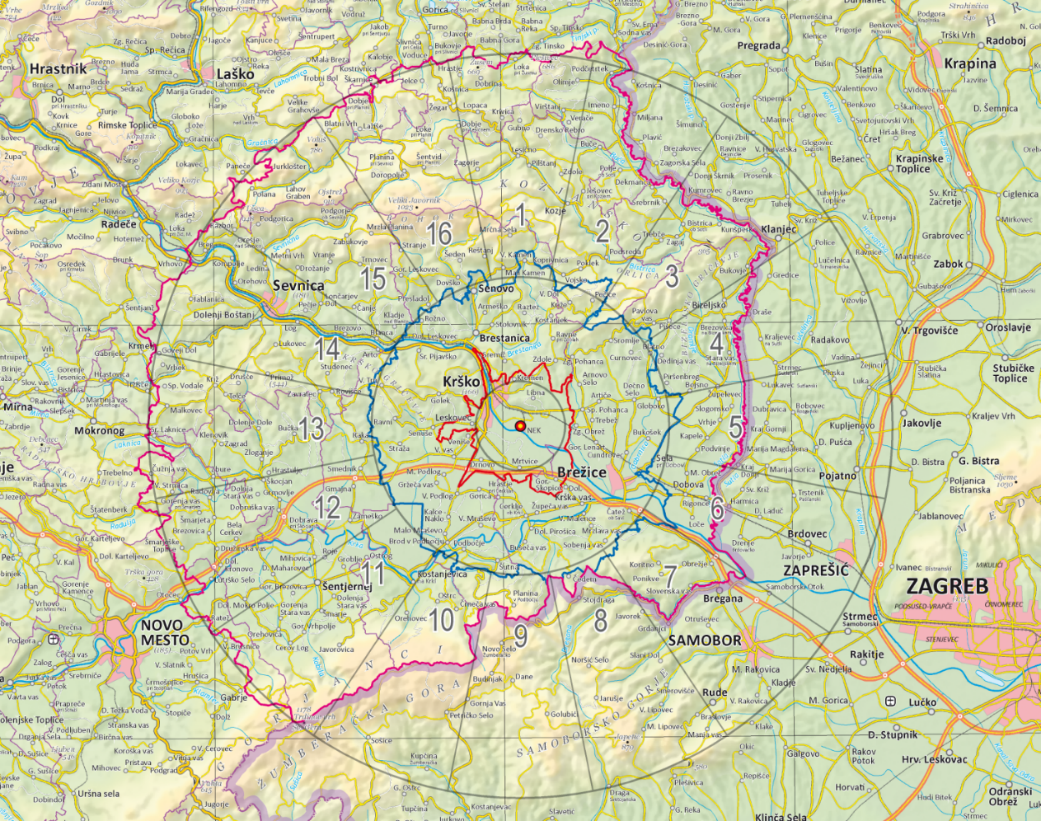 Akcijske in intervencijske ravni:akcijske ravni (AR): značilni, vnaprej določeni in merljivi kriteriji, ki določajo ustrezno stopnjo nevarnosti;operativne intervencijske ravni (OIR): vnaprej določena merila za ukrepanje ob nesreči (Uredba o mejnih dozah, referenčnih ravneh in radioaktivni kontaminaciji).Upoštevanje ustreznih časovnih okvirov ob razglasitvi splošne nevarnosti:Shema 1: Časovni okviri za izvedbo ključnih dejavnosti po razglasitvi splošne nevarnosti ob jedrski nesreči v NEK.Upoštevanje: splošnih načel varstva pred naravnimi in drugimi nesrečami (ZVNDN),obveznega izvajanja odločitev organov, pristojnih za vodenje Civilne zaščite (CZ) in drugih sil za zaščito, reševanje in pomoč (ZVNDN), predhodne obveščenosti potencialno prizadetega prebivalstva (UVINZR), varstva reševalcev in drugega osebja (ZVISJV-1).Zamisel o izvedbi zaščite, reševanja in pomoči (ZRP)Odziv na jedrsko nesrečo je odvisen od stopnje nevarnosti, ki jo razglasi NEK na podlagi akcijskih ravni. Ob začetni nevarnosti steče obveščanje na vseh ravneh in aktiviranje sil NEK, Mestne očine Krško ter organov CZ Občine Brežice in Posavske regije. Ob objektni nevarnosti, če se ta razglasi brez predhodne razglasitve začetne nevarnosti, steče obveščanje na vseh ravneh. Aktivirajo se sile NEK, Mestne občine Krško, organi CZ Občine Brežice in Posavske regije, ki se pripravijo oziroma začnejo izvajati predvidene zaščitne ukrepe večinoma znotraj območja elektrarne. Ob razglasitvi splošne nevarnosti hkrati stečeta obveščanje in aktiviranje vseh ravni ter se brez meritev radioaktivnosti začnejo izvajati vsi zaščitni ukrepi, opredeljeni v poglavju 1.8. Neposredno po razglasitvi splošne nevarnosti se izvedejo naslednji zaščitni ukrepi na: OPU (3 km): radiološka zaščita in evakuacija; OTU (10 km): radiološka zaščita, zaklanjanje in takoj po izvedeni evakuaciji z OPU evakuacija OTU;ROU (25 km): radiološka zaščita in zaklanjanje;OSP (območje Slovenije): radiološka zaščita ter sprejem in oskrba evakuiranih prebivalcev. Takoj ob nesreči se vzpostavi izredni monitoring radioaktivnosti. Ko so na voljo rezultati meritev, se zaščitni ukrepi prilagajajo rezultatom ob upoštevanju OIR. Poleg izvedbe zaščitnih ukrepov se takoj po razglasitvi splošne nevarnosti (gl. čas. okvir): obvesti izvajalce načrta, osebe, ki se jih obvešča… na območju ROU;organizira novinarska konferenca za medije.Načrt se preneha izvajati, ko so izvedeni vsi zaščitni ukrepi in so razmere stabilne oziroma ni več pričakovati poslabšanja razmer ali izboljšanja (trajna izpostavljenost). Grafični prikaz zamisli izvedbe zaščite, reševanja in pomoči – koncept odziva ob jedrski nesreči v NEK prikazuje shema 2 na strani : Shema 2 : Izvedba ZRP ob jedrski nesreči v NEKLegenda: NEK – sile ZRP v Nuklearni elektrarni Krško; KK – sile ZRP Mestne občine Krško; ZRP – zaščita, reševanje in pomoč; RS*, Po*, BR* – organi CZ na državni ravni, Posavske regije in Občine Brežice; OPU – območje preventivnih ukrepov (3 km); OTU – območje takojšnjih ukrepov (10 km); ROU – razširjeno območje ukrepanja (25 km); OSP – območje splošne pripravljenosti (RS); ZU – zaščitni ukrepi.Izpostave Uprave RS za zaščito in reševanje (URSZR), regije in občine na posameznih območjih načrtovanja:Uporaba načrtaNačrt zaščite in reševanja ob jedrski nesreči v NEK se uporablja ob razglašenih stopnjah nevarnosti v NEK do izpolnitve meril za končanje dejavnosti ZRP, ko so zagotovljeni osnovni pogoji za življenje. Ko se začne uporabljati državni načrt, se začne uporabljati tudi načrt dejavnosti SV.SILE IN SREDSTVA ZA ZAŠČITO, REŠEVANJE IN POMOČ OB JEDRSKI NESREČI V NEKOrgani in organizacije, ki sodelujejo pri izvedbi nalog iz regijske pristojnostiDržavni organi v regiji - Uprava RS za zaščito in reševanje, Izpostava Trbovlje; - Policijska uprava Ljubljana; - Inšpektorat za varstvo pred naravnimi in drugimi nesrečami, Izpostava Trbovlje; - Centri za socialno delo Hrastnik, Trbovlje in Zagorje ob Savi); - Upravne enote (Hrastnik, Trbovlje in Zagorje ob Savi); - Uprava za varno hrano, veterinarstvo in varstvo rastlin – UVHVVR OE CeljeJavne službe regijskega pomena: - Splošna bolnišnica Trbovlje; - Zdravstveni domovi Hrastnik, Trbovlje in Zagorje ob Savi; - Reševalne službe NMP Hrastnik, Trbovlje in Zagorje ob Savi; - Zavod za zdravstveno varstvo Celje; - Zavod za varstvo kulturne dediščine Slovenije - OE Celje.Sile za zaščito, reševanje in pomočRegijski organi vodenja CZ: - Poveljnik CZ za Zasavje; - Namestnik poveljnika CZ za Zasavje; - Člani Štaba CZ za Zasavje.Enote in službe CZ: - Oddelek za RKB izvidovanje; - Regijska enota za tehnično reševanje; - Regijski logistični center; - Regijska služba za podporo; - Enota za popolnitev regijskega centra za obveščanje ter - Informacijski center.Gasilske enote, društva, podjetja in organizacije: - Gasilska enota širšega pomena (GEŠP); - Prostovoljna gasilska društva; - Območna združenja rdečega križa Slovenije; - Javna komunalna podjetja; - Cestna podjetja; - Združenja tabornikov in skavtov.Ob jedrski ali radiološki nesreči se v skladu s potrebami v izvajanje vključijo tudi iz drugih regij regijske in občinske sile za zaščito, reševanje in pomoč, katere so opredeljene v regijskih in občinskih načrtih zaščite in reševanja ob nesreči (načelo postopnosti).Za pripravljenost, opremljenost in usposobljenost enot so zadolženi njihovi ustanovitelji. Obveznosti ustanoviteljev so opredeljene v merilih za organiziranje, usposabljanje in opremljanje in v pogodbah o sofinanciranju za ukrepanje ob nesrečah.Materialno-tehnična sredstva za izvajanje načrtaMaterialno-tehnična sredstva se načrtujejo za: - zaščitno-reševalno opremo in orodje (sredstva za osebno in skupinsko zaščito, sredstva za RKB dekontaminacijo, sredstva za nastanitev prebivalcev, oprema vozila ter tehnična in druga sredstva, ki jih potrebujejo strokovnjaki, reševalne enote, službe in reševalci) in - materialna sredstva iz državnih rezerv.Za izvajanje zaščite, reševanja in pomoči se uporabijo obstoječa sredstva, ki se zagotavljajo na podlagi predpisanih meril za organiziranje, opremljanje in usposabljanje sil za zaščito, reševanje in pomoč. O pripravljenosti in aktiviranju sredstev iz popisa  za potrebe regijskih enot in služb CZ ter drugih sil ZRP na območju regije, odloča poveljnik CZ za Zasavje, o pripravljenosti in aktiviranju sredstev iz popisa iz drugih regij ali državnih rezerv pa odloča na predlog Poveljnika CZ za Zasavje Poveljnik CZ RS.Glavni materialni viri zaščite, reševanja in pomoči so razpoložljiva sredstva za zaščito, reševanje in pomoč, namenske zaloge materialnih sredstev za zaščito, reševanje in pomoč, ki jih oblikujejo država in lokalne skupnosti, državne blagovne rezerve ter sredstva humanitarne pomoči.Namenski objekti in naprave so zaklonišča in drugi zaščitni objekti, skladišča za shranjevanje in vzdrževanje zaščitnih sredstev, reševalne opreme in sredstev humanitarne pomoči.Vlada odloča o uporabi državnih blagovnih rezerv in sredstvih humanitarne pomoči, pristojni poveljniki CZ RS pa o uporabi namenskih zalog materialnih sredstev za zaščito, reševanje in pomoč.Predvidena finančna sredstva za izvajanje načrtaFinančna sredstva se načrtujejo za: - stroške operativnega delovanja (povračila stroškov za aktivirane pripadnike CZ in druge - sile za zaščito, reševanje in pomoč), - stroške dodatnega vzdrževanja in servisiranja uporabljene opreme, - materialne stroške (prevozne stroške in storitve, gorivo, mazivo) inOPAZOVANJE, OBVEŠČANJE IN ALARMIRANJE OB JEDRSKI NESREČI V NEKOpazovanjeOpazovanje ob jedrski nesreči v NEK obsega:poročila o stanju v NEK (akcijske ravni),redni in izredni monitoring radioaktivnosti.Za poročanje o stanju v NEK (akcijske ravni) je pristojen NEK, za monitoring radioaktivnosti (redni in izredni) so pristojni Ministrstvo za naravne vire in prostor – Uprava RS za jedrsko varnost (MNVP – URSJV), Ministrstvo za zdravje – Uprava RS za varstvo pred sevanji (MZ – URSVS) in Ministrstvo za kmetijstvo, gozdarstvo in prehrano – Uprava RS za varno hrano, veterinarstvo in varstvo rastlin (MKGP – UVHVVR) ter NEK (za območje NEK).Začetno obveščanje o jedrski ali radiološki nesreči Začetno obvestilo o jedrski ali radiološki nesreči sporočijo jedrski ali sevalni objekti (NEK, TRIGA in CSRAO) ali imetniki radioaktivnega vira, policija, občani, ReCO ali CORS ali URSJV. Informacija o jedrski ali radiološki nesreči iz tujine prispe neposredno na CORS in na URSJV.Za dogodke v NEK je obveščanje razdelano v nadaljevanju, za druge dogodke CORS obvesti URSJV in se o nadaljnjih aktivnostih (obveščanje, intervencija) posvetuje z dežurnim inšpektorjem URSJV. Obveščanje o drugih jedrskih ali radioloških nesrečah je razdelano v poglavju 5.4.2.Obveščanje o jedrski ali radiološki nesreči v NEKCenter za obveščanje Republike Slovenije (CORS) obvešča Regijski center za obveščanje (ReCO Trbovlje) že v primeru razglasitve nenormalnega dogodka.Sporočilo, ki ga prejme operater v ReCO Trbovlje mora vsebovati podatke o: - stopnji nevarnosti (objektna ali splošna nevarnost); - priporočljivih zaščitnih ukrepih.Obveščanje ob jedrski nesrečiPristojni organi in drugi izvajalci načrtov na vseh ravneh načrtovanja se obvestijo ob vseh razglašenih stopnjah nevarnosti: Shema 3: Obveščanje ob jedrski nesreči v NEKOb razglasitvi nenormalnega dogodka (stopnja 0) ali začetne nevarnost (stopnja 1) je predvideno splošno obveščanje prebivalcev Zasavja preko osrednjih in lokalnih medijev.Za dodatno obveščanje prebivalcev poskrbijo občine v Zasavju z objavo posebne telefonske številke, ki se kasneje prenese v informacijski center, ki ga organizira URSZR.Ob razglasitvi objektne nevarnosti (stopnja 2) poveljnik CZ za Zasavje posreduje prebivalcem Zasavja obvestila z navodili za ravnanje ob nesreči preko osrednjih in lokalnih medijev; kot rezervni način obveščanja prebivalcev pa se uporabi sistem javnega alarmiranja, ki omogoča prenos govornih sporočil. Dodatne informacije prebivalcem posreduje informacijski center na območju dolgotrajnejših ukrepov (ODU), ki ga organizira URSZR.Obvestilo vsebuje vnaprej pripravljene informacije glede na stopnjo nevarnosti, ki jo razglasi NEK.Ob razglasitvi splošna nevarnost (stopnja 3) bo na pretečo nevarnost izpusta radioaktivnih snovi, ki bi lahko ogrozil prebivalstvo v Zasavju, opozoril alarmni znak za neposredno nevarnost, ki ga bo sprožil Center za obveščanje Trbovlje po nalogu poveljnika CZ za Zasavje. Sledilo mu bo navodilo o izvajanju zaščitnih ukrepov, ki ga bodo posredovali osrednji in lokalni mediji. Ta navodila so vnaprej pripravljena in so priloga tega načrta.Za obveščanje prebivalcev na prizadetem območju med izvajanjem zaščite in reševanja je pristojen poveljnik CZ za Zasavje v sodelovanju s poveljnikoma CZ občin Hrastnik, Trbovlje in Zagorje ob Savi.Obveščanje splošne javnosti med nesrečoPrebivalci na območju dolgoročnih zaščitnih ukrepov (25 km) bodo o začetku izvajanja zaščitnih ukrepov obveščeni preko osrednjih in lokalnih medijev, čemur bodo preko istih sredstev obveščanja sledila navodila za izvajanje ukrepov.Ob jedrski nesreči v NEK URSZR organizira informacijski center. Preko informacijskega centra prebivalci pridobivajo informacije o:posledicah nesreče,vplivih izrednega dogodka na prebivalstvo in okolje,pomoči, ki jo lahko pričakujejo,ukrepih za omilitev nesreče,izvajanju osebne in vzajemne zaščite insodelovanju pri izvajanju zaščitnih ukrepov.AKTIVIRANJE SIL IN SREDSTEV ZA ZAŠČITO, REŠEVANJE IN POMOČ OB JEDRSKI NESREČI V NEKAktiviranje sil in sredstev za ZRP poteka glede na stopnjo nevarnosti, ki jo razglasi NEK, Poveljnik CZ RS se aktivira že ob začetni ali objektni nevarnosti in razglasi začetek uporabe tega načrta in načrtov na nižjih ravneh načrtovanja.Ob ZAČETNI NEVARNOSTI in ob OBJEKTNI NEVARNOSTI se aktivirajo:Sile za ZRP v NEK in Mestne občine Krško ter organi CZ v Občini Brežice in Posavski regiji ter Štab CZ RS.Postopke aktiviranja na regijski ravni ureja Načrt zaščite in reševanja ob jedrski in radiološki nesreči za Posavje.Ob SPLOŠNI NEVARNOSTI se aktivirajo: Štab CZ za Zasavje v operativni sestavi (Namestnik poveljnika - Vodja Izpostave URSZR Trbovlje, častnik za povezavo s SV ter  ostali glede na posledice nesreče),Regijske in občinske sile za ZRP (če pred tem niso bile razglašene predhodne stopnje nevarnosti).Ob razglašeni splošni nevarnosti obveščanje pristojnih organov in izvajalcev načrta hkrati pomeni tudi njihovo aktiviranje in začetek delovanja po tem načrtu. Aktiviranje pristojnih organov in služb je ob jedrski nesreči v NEK vnaprej določeno (glej 6.1.1), ob drugih jedrskih ali radioloških nesrečah pa se o aktiviranju posvetujeta Poveljnik CZ za Zasavje in Poveljnik CZ RS (glej tudi 3.2).Enote, službe in druge operativne sestave sil za ZRP, ki so v regijski pristojnosti, aktivira ReCO Trbovlje na podlagi odločitve: - Poveljnika CZ RS ali njegovega namestnika, - Poveljnika CZ za Zasavje ali njegovega namestnika, - Vodje izpostave URSZR Trbovlje ali osebe, ki ga nadomešča.Predlog za aktiviranje in uporabo zmogljivosti SV lahko predlaga poveljnik regije Poveljniku CZ RS.Pripadnike CZ in druge regijske sile za ZRP vpokliče Izpostava URSZR Trbovlje. Le-ta ureja tudi vse zadeve v zvezi z nadomestili plač in povračili stroškov, ki jih imajo pripadniki CZ in druge sile za zaščito, reševanje in pomoč (poklicne in prostovoljci) pri izvajanju nalog zaščite, reševanja in pomoči.V primeru jedrske nesreče v NEK se državne sile za ZRP (državne in regijske enote), ki odidejo na prizadeto območje, zberejo v logističnem centru Izpostave URSZR Trbovlje, kjer se jim na podlagi zahtev občin prizadetega območja določi delovišče in izda delovni nalog.V primeru ostalih izrednih dogodkov se državne sile za zaščito, reševanje in pomoč (državne in regijske enote), ki odidejo na prizadeto območje, zberejo na svojih zbirališčih in se napotijo na mesto intervencije, kjer jim vodja intervencije določi delovišče.Aktiviranje organov in njihovih strokovnih služb ob nesreči v NEKAktiviranje pristojnih organov in služb ob jedrski nesreči v NEK poteka glede na razglašeno stopnjo nevarnosti v NEK (Slika 7).Objektna nevarnost - stopnja 2 - Poveljnik CZ za Zasavje, - Namestnik poveljnika CZ za Zasavje, - Štab CZ za Zasavje, - Izpostava URSZR Trbovlje, - Državni informacijski center,Splošna nevarnost - stopnja 3Poleg aktiviranih v stopnji 2 se aktivirajo še: - Poveljniki CZ občin Hrastnik, Trbovlje in Zagorje ob Savi.Shema 4: Aktiviranje ob jedrski ali radiološki nesreči v NEK na regijski ravniNa podlagi presoje situacije lahko Poveljnik CZ RS v dogovoru s poveljnikom CZ za Zasavje aktivira oziroma skliče tudi druge sile za ZRP in prav tako odredi stanje pripravljenosti posameznih sil za ZRP.Aktiviranje sredstev pomočiPoveljnik CZ za Zasavje na zahtevo Občinskih Poveljnikov CZ, vodij intervencijskih enot in služb presodi potrebe po materialnih in finančnih sredstvih. O uporabi materialnih sredstev iz državnih blagovnih rezerv za pomoč prizadetim ob jedrski ali radiološki nesreči odloča Vlada RS, na predlog Poveljnika CZ RS ali njegovega namestnika. O uporabi sredstev iz rezerv za primer naravnih in drugih nesreč pa odloča Poveljnik CZ RS ali njegov namestnik oziroma generalni direktor URSZR.URSZR izda sklep o aktiviranju potrebnih materialnih in finančnih sredstev, uredi vse potrebno glede priprav ter prevoza na mesto nesreče in razporeditev sredstev in finančne pomoči. URSZR po končanem delu z zahtevanimi poročili spremlja porabo sredstev in finančne pomoči.Materialna pomoč države obsega: - posredovanje pri zagotavljanju specialne opreme, ki je na mestu nesreče ni mogoče dobiti, - pomoč v zaščitni in reševalni opremi, - pomoč v finančnih sredstvih, - pomoč v hrani, pitni vodi, zdravilih, obleki, obutvi ipd, - pomoč v krmi in pri oskrbi živine ter - pomoč pri začasni nastanitvi prebivalcev.PRISTOJNOSTI IN NALOGE ORGANOV VODENJA TER DRUGIH IZVAJALCEV NAČRTA OB JEDRSKI NESREČI V NEKVodenje sil za ZRP je urejeno z Zakonom o varstvu pred naravnimi in drugimi nesrečami. Po tem zakonu se varstvo pred naravnimi in drugimi nesrečami organizira in izvaja kot enoten sistem na lokalni, regionalni in državni ravni.Posamezni državni organi in občine na območju regije imajo ob jedrski ali radiološki nesreči naloge, določene v nadaljevanju, ki jih razdelajo v načrtih dejavnosti. Le-te morajo usklajevati tudi s pristojnimi organi občin, kot so župan občine, Poveljnik CZ občine in drugi. Načrti dejavnosti so dodatki temu načrtu.Izpostava Uprave RS za zaščito in reševanje Trbovlje - Zagotavlja možnosti za delo Poveljnika in regijski Štaba CZ; - Obvešča pristojne organe o razglašenih stopnjah nevarnosti v NEK; - Zagotavlja logistično podporo pri delovanju regijskih-državnih sil; - Opravlja upravne in strokovne naloge za ZRP iz svoje pristojnosti; - Zagotavlja informacijsko podporo organom vodenja na regijski ravni ter - Opravlja druge naloge iz svoje pristojnosti.Poveljnik CZ za Zasavje- Usmerja dejavnost za zaščito, reševanje in pomoč;- Predlaga in odreja zaščitne ukrepe;- Odloča o aktiviranju sil za zaščito, reševanje in pomoč;- Vodi regijske sile za zaščito reševanje in pomoč;- Določa vodjo intervencije;- Zahteva pomoč;- Nadzoruje izvajanje nalog - spremlja stanje na prizadetem območju ter- Usmerja dejavnost za zagotavljanje osnovnih pogojev za življenje naprizadetem območju.Štab Civilne zaščite za ZasavjeOb nesreči organizira naslednje delovne procese: - Operativno načrtovanje; - Organiziranje in izvajanje reševalnih intervencij iz regijske pristojnosti; - Zagotavlja informacijsko podporo; - Zagotavljanje logistične podpore državnim silam za zaščito, reševanje inpomoč ter - Opravljanje administrativnih in finančnih zadev.Slovenska vojska - Izvaja radiološki, dozimetrični in meteorološki monitoring, izvidovanje ogroženih področij in označevanje kontaminiranega zemljišča skupaj z drugimi silami za ZRP; - Izvaja radiološko dekontaminacijo ljudi, materialnih dobrin in zemljišč skupaj zdrugimi silami za ZRP; - Izvaja vzorčenje ter radiološke laboratorijske analize vzorcev; - Nudi pomoč pri izvajanju osnovnih ukrepov zaščite pred radiološkokontaminacijo; - Organizira zaščito in reševanje pripadnikov SV ter sredstev, ki jih upravlja; - Nudi pomoč pri evakuaciji civilnega prebivalstva; - Nudi pomoč pri zagotavljanju pogojev za namestitev in oskrbo ogroženegaprebivalstva v primeru evakuacije; - Skladno s svojimi pristojnostmi usklajuje sodelovanje enot in služb SV priizvajanju nalog ZRP; - Skladno s pristojno zakonodajo zagotavlja uporabo materialnih sredstev SVza ZRP ter - Opravlja druge naloge iz svoje pristojnosti.Policijska uprava Ljubljana: - Varuje življenje, osebno varnost in premoženje ljudi ter vzdržuje javni red na območju, ki ga je prizadela jedrska nesreča; - Zavaruje ogroženo območje; - Preprečuje, odkriva in preiskuje kazniva dejanja in prekrške, odkriva in prijema storilce kaznivih dejanj in prekrškov, druge iskane osebe ter jih izroča pristojnim organom; - Nadzira in ureja promet v skladu s stanjem prometne infrastrukture in omogoča interveniranje silam za zaščito, reševanje in pomoč; - Varuje državno mejo in izvaja mejni nadzor ter policijske naloge v zvezi s tujci v skladu z razmerami; - Z letalsko enoto policije sodeluje pri opravljanju policijskih, humanitarnih, oskrbovalnih, izvidovalnih in drugih nalog, pomembnih za zaščito, reševanje in pomoč ob jedrski nesreči; - Sodeluje pri identifikaciji žrtev; - Sodeluje z drugimi organizacijskimi enotami ministrstva ter drugimi državnimi organi, zlasti še s centri za obveščanje ter- Opravlja druge naloge iz svoje pristojnosti.Centri za socialno delo:  - Spremlja stanje in sprejema ukrepe na področju socialnega varstva na prizadetem območju predvsem pa zagotavlja usklajene aktivnosti na področju zagotavljanja ustreznih pogojev za bivanje v socialno varstvenih zavodih (domovi starejših občanov, DSO, varstveno delovni centri, VDC, centri za usposabljanje in delo – CUDV in posebni zavodi); - Sodeluje pri nastanitvi ogroženih skupin prebivalstva, predvsem oskrbovancev v socialnovarstvenih zavodih ter - Opravlja druge naloge iz svoje pristojnosti.Občine v Zasavju: - Izdelajo načrte zaščite in reševanja ob jedrski ali radiološki nesreči oziroma dele načrtov (glej 2.1), - Občine sprejema evakuiranih prebivalcev iz Posavske regije izdelajo še načrte sprejema v katerih načrtujejo zagotavljanje osnovnih pogojev za življenje za 7 dni (nastanitev, prehrano, obleko, zdravstveno pomoč, in drugo),  - Sile za ZRP občine vodijo intervencijo ob drugih jedrskih ali radioloških nesrečah (glej 7.2), - Izvajajo naloge določene v Pravilniku o uporabi tablet kalijevega jodida ter - Izvajajo druge naloge iz tega načrta in iz svoje pristojnosti.Nevladne in druge organizacijeObmočne organizacije Rdečega križa, Slovenski Karitas Celje, Gasilska zveza Hrastnik, Gasilska zveza Trbovlje in Gasilska zveza Zagorje ob Savi, taborniki in skavti ter druga društva in organizacije, ki so vključeni v akcijo zaščite, reševanja in pomoči ob jedrski nesreči, izvajajo po odredbi pristojnega poveljnika CZ naloge iz svoje pristojnosti za katere so usposobljeni in opremljeni.Javne službe, zavodi in gospodarske družbeOpravljajo naloge za izvedbo katerih so usposobljeni in opremljeni ter v skladu s svojimi načrtih dejavnosti.Operativno vodenjeOperativno vodenje dejavnosti za ZRP ob jedrski nesreči v NEK ob razglašeni ZAČETNI NEVARNOSTI izvaja poveljnik CZ NEK s pomočjo Štaba, poveljnik CZ Mestne občine Krško pa spremlja stanje. Ob razglašeni OBJEKTNI NEVARNOSTI operativno vodenje prevzame poveljnik CZ Mestne občine Krško, organi CZ na ravni države (poveljniki in Štabi CZ regij ter poveljnik in Štab CZ RS) ob spremljanju razmer zagotovijo polno pripravljenost za delovanje ob morebitnem poslabšanju razmer – razglasitvi splošne nevarnosti. Ob razglasitvi SPLOŠNE NEVARNOSTI operativno vodenje prevzame poveljnik CZ RS. ZRP na posameznih območjih načrtovanja (OPU, OTU, ROU, OSP) vodijo pristojni regijski poveljniki. Uporaba zvezPri prenosu podatkov in govornem komuniciranju se lahko uporablja vsa razpoložljiva telekomunikacijska in informacijska infrastruktura, ki temelji na različnih medsebojno povezanih omrežjih v skladu z Zakonom o varstvu pred naravnimi in drugimi nesrečami in Zakonom o telekomunikacijah. Prenos podatkov in komuniciranje med organi vodenja, reševalnimi službami in drugimi izvajalci zaščite, reševanja in pomoči poteka s pomočjo naslednjih storitev oziroma zvez:- storitve:•	MKSID,•	intranetu ZIR in•	elektronski pošti;- zveze:•	radijskih zvezah (ZA-RE, ZA–RE DMR in ZA-RE PLUS, TETRA),•	satelitskih zvezah za prenos podatkov mobilnih enot,•	paketnem radiu za prenos podatkov Zveze radioamaterjev Slovenije in ostalih zvezah Zveze radioamaterjev Slovenije,•	sistemih javne stacionarne telefonije,•	mobilne telefonije,•	prenosnih baznih postajah mobilne telefonije,•	internetu in•	telefaksu.Medresorni komunikacijski sistem med izrednim dogodkom (MKSID)Za komuniciranje med organi vodenja ob izrednem dogodku v NEK (poveljnik in štab CZ RS, poveljnik in štab CZ Posavske regije, poveljnika in štaba CZ občin Krško in Brežice, CORS, ReCO Brežice, ReCO Novo mesto, URSJV, UKOM, ARSO, ZPC in TPC NEK, ipd.) se poleg zgoraj naštetih komunikacijskih poti uporablja tudi MKSID. MKSID se uporablja tudi za druge izredne dogodke glede na obseg in možnost uporabe.Poveljnik in štab CZ RS, URSJV, UKOM, ARSO in CORS uporabljajo MKSID tudi med drugimi izrednimi dogodki. Njegovo vzpostavitev in delovanje zagotavlja URSJV.Sistem zvez ZA-REPri neposrednem vodenju akcij zaščite, reševanja in pomoči ob jedrski ali radiološki nesreči se uporablja sistem zvez zaščite in reševanja (ZARE) v katerem je podsistem radijskih zvez in podsistem osebnega klica. Sistem zvez ZARE se v Zasavski  regiji uporablja preko treh analognih in ene digitalne repetitorske postaje. Komunikacijsko središče tega sistema je v ReCO Trbovlje, preko katerega se zagotavlja povezovanje uporabnikov v javne in zasebne funkcionalne telekomunikacijske sisteme.Za operativne zveze v okviru enot in služb, ki izvajajo zaščito reševanje in pomoč ob jedrski nesreči se uporablja simpleksni (SI) kanal radijskih zvez ZARE, ki ga določi ReCO Trbovlje.- Analogne repetitorske postaje- Digitalne repetitorske postaje DMR- Uporabnost repetitorskih (SD) ter simpleksnih (SI/IS) kanalov v sistemu zvez ZARE na nivoju Zasavske regijeUporaba mobilnih repetitorskih postaj ZARESlika 2:  Repetitorske postaje sistema zvez ZARE              (ReCO Trbovlje posluša rumeno obarvane)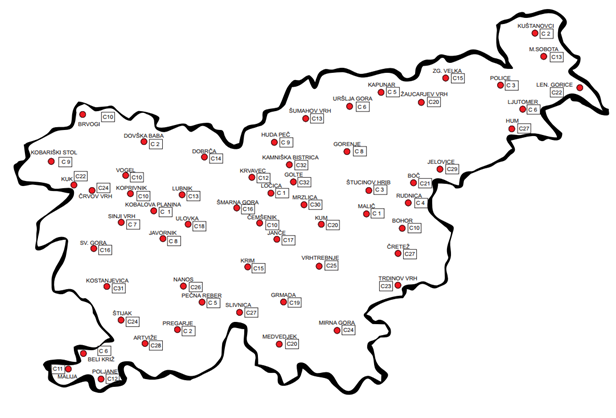 IZVAJANJE ZAŠČITE, REŠEVANJA IN POMOČI OB JEDRSKI NESREČI V NEKIzvajanje ZRP neposredno po razglasitvi stopnje nevarnosti do vzpostavitve izrednega monitoringa radioaktivnostiOb razglasitvi ZAČETNE in OBJEKTNE NEVARNOSTI se izvajajo zaščitni ukrepi v NEK in na območju NEK. Izvajata se: radiološka zaščita,evakuacija posameznega ali celotnega območja elektrarne.ZRP ob začetni in objektni nevarnosti izvajajo sile NEK in Mestne občine Krško. Ob razglasitvi SPLOŠNE NEVARNOSTI se takoj po razglasitvi in brez predhodnih meritev izvajajo: na OPU:radiološka zaščita:zaužitje tablet KI,uporaba osebnih zaščitnih sredstev,prenehanje uporabe kontaminiranih oziroma lokalno pridelanih živil, vode in krmil ter predmetov,zaščita živali;evakuacija:se izvede, če jo je mogoče izpeljati varno, sicer ta ukrep nadomesti zaklanjanje.na OTU:radiološka zaščita:zaužitje tablet KI,uporaba osebnih zaščitnih sredstev,prenehanje uporabe kontaminiranih oziroma lokalno pridelanih živil, vode in krmil ter predmetov,zaščita živali,po izvedeni evakuaciji zapora in nadzor območja;zaklanjanje:se izvaja do dokončanja evakuacije na OPU, potem sledi evakuacija OTU, če jo je mogoče izpeljati varno.Zaščitne ukrepe na OPU in OTU izvajajo sile za ZRP občin Krško in Brežice ter regijske sile in Policija. ZRP operativno vodi poveljnik CZ za Posavje. na ROU:radiološka zaščita:prenehanje uporabe kontaminiranih oziroma lokalno pridelanih živil, vode in krmil ter predmetov,uporaba osebnih zaščitnih sredstev;zaklanjanje.Zaščitne ukrepe na ROU (oziroma sektorjih ROU) izvajajo sile za ZRP občin z ROU, ZRP na svojem območju operativno vodijo poveljniki CZ za Posavje, Dolenjsko in Zahodno Štajersko.na OSP:radiološka zaščita:ugotavljanje obsevanosti in dekontaminacija evakuiranega prebivalstva;sprejem in oskrba evakuiranega prebivalstva.Ugotavljanje obsevanosti in dekontaminacijo evakuiranega prebivalstva ter sprejem in oskrbo načrtujejo in izvajajo Ljubljanska, Dolenjska, Zahodno štajerska in Vzhodnoštajerska regija in občine teh regij.ZRP po vzpostavitvi izrednega monitoringa radioaktivnostiIzredni monitoring radioaktivnosti Za izredni monitoring radioaktivnosti so pristojni MNVP – URSJV, MZ – URSVS in MKGP – UVHVVR ter NEK (za območje NEK).Zasnova monitoringa radioaktivnosti zunaj NEK ob izpustu radioaktivnih snovi v okolje je določena s Pravilnikom o monitoringu radioaktivnosti (Uradni list RS, št. 27/18, P – 8, preglednica 2). Pravilnik obsega vrste meritev in pogostost ter območja meritev glede na značilnosti izpusta radioaktivnih snovi ob jedrski nesreči (zračni, tekočinski).URSJV na podlagi zasnove monitoringa v fazi pripravljenosti izdela osnutek programa izrednega monitoringa radioaktivnosti za primer jedrske nesreče v NEK, vključno z določitvijo izvajalcev posameznih nalog. Izvajanje ZRP po vzpostavitvi izrednega monitoringa radioaktivnosti Ko so izvedeni vsi nujni zaščitni ukrepi, ki temeljijo na razglasitvi splošne nevarnosti, se zaščitni ukrepi odrejajo in izvajajo na podlagi meritev radioaktivnosti in strokovnih ocen pristojnih organov ter služb. Rezultati meritev izrednega monitoringa se stekajo v URSJV, ki vodi njegovo izvajanje.Skupina URSJV za obvladovanje izrednega dogodka v sodelovanju z NEK pripravi predloge zaščitnih ukrepov za posamezna območja in jih posreduje poveljniku CZ RS. Po odredbi poveljnika CZ RS zaščitne ukrepe izvajajo občinske in regijske sile s prizadetega območja. Shema 5: Potek ZRP po vzpostavitvi izrednega monitoringa radioaktivnostiVarstvo izvajalcev ZRP Pri izvajanju ZRP se zagotavlja varstvo pred sevanji, tako da niso presežene dozne omejitve za izvajalce zaščitnih ukrepov, ki niso poklicni delavci, z viri ionizirajočega sevanja, in sicer:s seznanjanjem z ukrepi za varstvo pred sevanji in tveganjem, ki ga prinaša (tudi s seznanitvijo na kraju samem),z uporabo ustreznih zaščitnih sredstev,z izvedbo osebne dekontaminacije in dekontaminacije opreme,z izpolnjevanjem zdravstvenih zahtev,z izvajanjem radiološkega nadzora,z ukrepanjem ob prejemu doze, ki je višja od 20 mSv (efektivna doza) – pregled pri zdravniku medicine dela. Dozne obremenitve pri vključenih v ZRP (reševalci, drugo osebje) ne smejo preseči doznih omejitev za profesionalne delavce z viri ionizirajočega sevanja (izpostavljene delavce), razen v naslednjih primerih: Shema 6: Preseganje doznih omejitevPreseganje doznih omejitev se lahko v zgornjih primerih odobri le izjemoma in s soglasjem specialista medicine dela, če:je oseba zdrava,se prostovoljno odloči za izvedbo naloge, je izurjena za izvedbo naloge,je seznanjena s tveganjem. Ne glede na zgornje pa ženske v rodni dobi ne smejo sodelovati pri ZRP, pri čemer bi bile osebe lahko izpostavljene sevanju, ki povzroči dozo višjo od 20mSv, noseče ali doječe ženske pa ne smejo sodelovati pri zaščiti in reševanju na kontaminiranem območju.Za zagotavljanje varstva pred sevanji reševalcev so odgovorni pristojni za organiziranje enot oziroma ustanovitelji in pristojni poveljniki CZ. Preseganje doznih omejitev odobri poveljnik CZ RS. MZ zagotovi ustrezne zmogljivosti za obravnavo zdravstvenih vidikov varstva izvajalcev ZRP. OSEBNA IN VZAJEMNA ZAŠČITA OB JEDRSKI NESREČI V NEKOsebna in vzajemna zaščita ob jedrski nesreči v NEK obsega: razdelitev prebivalcem vnaprej pripravljene informacije o:učinkih in nevarnostih sevanja,poteku ZRP ob nesreči (obvestilo o nesreči, izvajanje zaščitnih ukrepov, evakuacijske poti itn.),uporabi sredstev za osebno in skupinsko zaščito (vključno z zaužitjem tablet KI, kjer je relevantno),nujnosti zadrževanja v zaprtih prostorih in osebni dekontaminaciji,uživanju varne hrane in vode (ne izpostavljene, embalirane),zaščiti domačih živali,načinu obveščanja med nesrečo;po razglasitvi nevarnosti v NEK:izvajanje zgoraj navedenih ukrepov skladno z navodili pristojnih organov na določenem območju.Za organiziranje, razvijanje in usmerjanje osebne in vzajemne zaščite so pristojne občine. Občine OTU (10 km) v okviru priprav na nesrečo skrbijo za razdelitev tablet KI skladno s predpisi, ob nesreči pa za dodatno razdelitev prebivalcem, ki tablet niso prevzeli ali so jim nedostopne.MERILA ZA KONČANJE DEJAVNOSTI ZAŠČITE, REŠEVANJA IN POMOČI OB JEDRSKI NESREČI V NEKDejavnosti ZRP se končajo:A)ko ni pričakovati večjih izpustov, ki bi zahtevali razglasitev objektne ali splošne nevarnosti;ko so izvedeni vsi predvideni zaščitni ukrepi:prebivalcem so zagotovljeni osnovni pogoji za življenje (na prizadetem območju ali ob izvedbi evakuacije pri sprejemu in oskrbi na drugi lokaciji),je poskrbljeno za živali (živino in hišne ljubljenčke),je poskrbljeno za vse nujne ukrepe za zaščito okolja, premoženja in kulturne dediščine, ki jih je glede na kontaminacijo mogoče izvesti.ko so vrednosti OIR in kontaminacija okolja pod referenčnimi vrednostmi za uvedbo zaščitnih ukrepov in se prizadeti prebivalci lahko vrnejo na svoje domove ter lahko živijo kot pred nesrečo;ALIB)ko so izvedeni vsi predvideni zaščitni ukrepi, večjih izpustov ni več pričakovati, vendar zaradi trajne povečane izpostavljenosti na prizadetem območju ni mogoče vzpostaviti takih življenjskih razmer kot pred nesrečo. O končanju dejavnosti ZRP ob jedrski nesreči v NEK odloča Vlada RS na predlog poveljnika CZ RS. URSZR pripravi poročilo o izvedbi načrta.JEDRSKA NESREČA V TUJINIJEDRSKA NESREČA V TUJININačrt je izdelan za: jedrsko nesrečo v tujini s precejšnjimi izpusti radioaktivnih snovi, ki bi lahko ob neugodnih vremenskih razmerah prizadele Slovenijo (Zasavsko regijo). Značilnosti jedrske nesreče v tujiniOb jedrski nesreči v tujini bi se sprostile radioaktivne snovi v plinskem stanju in mikronski delci v trdem stanju, ki bi se usedali kot depozit. Plini bi se pomešali v atmosfero do razpada v neradioaktivne snovi.Slovenijo bi lahko prizadele nesreče v jedrskih elektrarnah v oddaljenosti vse do 1000 kilometrov in tudi na večji oddaljenosti (npr. Ukrajina). Resne nesreče v objektih na tej oddaljenosti v Sloveniji ne bi povzročile smrtnih žrtev, prav tako ne bi bila potrebna evakuacija, vendar pa bi lahko prišlo do preseganja dozne omejitve za prebivalce v prvih mesecih po nesreči. Ob jedrski nesreči v tujini ni pričakovati nastanka verižne nesreče. Slika 3: Jedrske elektrarne v Evropi marca 2022 (vir: euronuclear.org).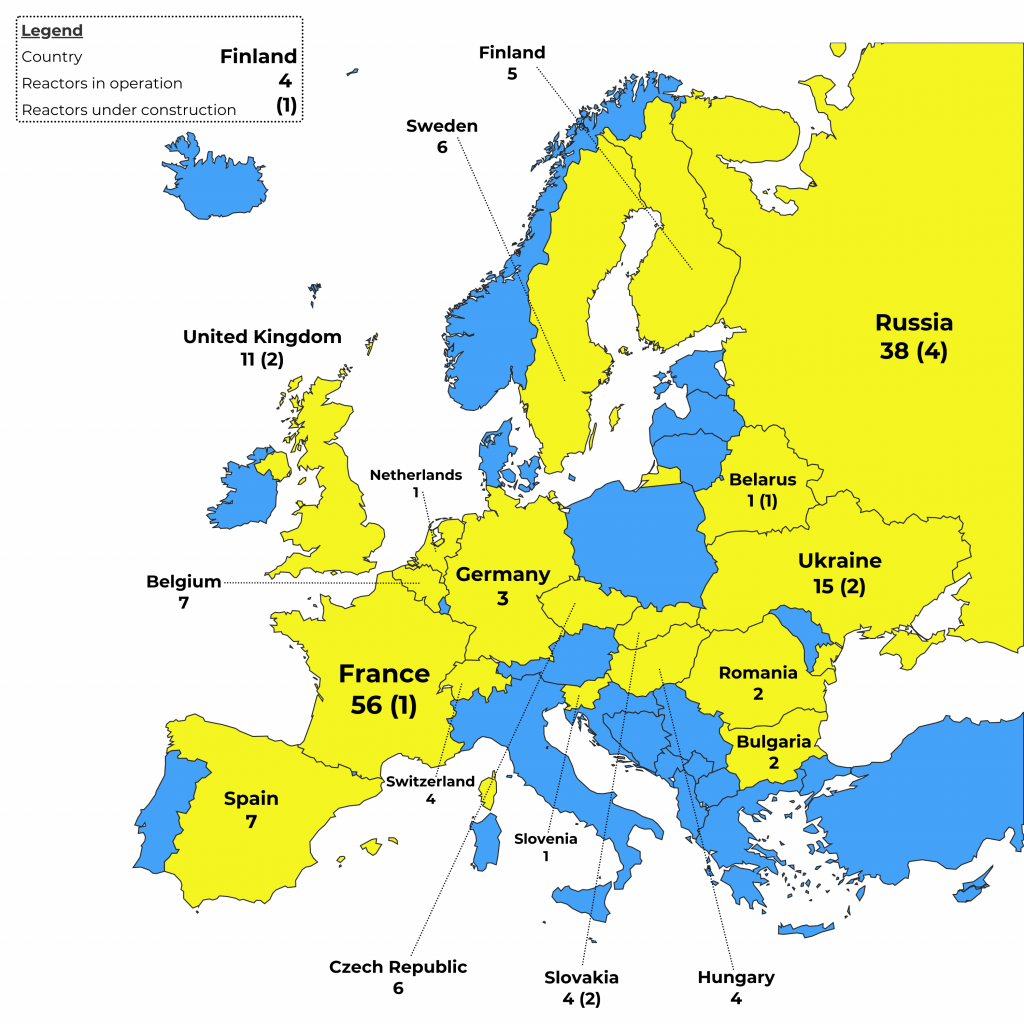 OBSEG NAČRTOVANJA OB JEDRSKI NESREČI V TUJINI Za jedrsko nesrečo v tujini se izdelajo načrti na: državni ravni in ravni regij (državni in regijski načrti),ravni lokalne skupnosti (občinski načrti).Temeljni načrt je državni načrt, ki določa koncept odziva na vseh ravneh načrtovanja, in podrobno ureja opravljanje nalog na državni ravni.Regijski načrt je podrobneje razčlenjen državni načrt.Občinski načrt morajo biti usklajen z regijskim načrtom; predvidene naloge in ukrepi pa podrobneje razdelani.ZAMISEL IZVAJANJA ZAŠČITE, REŠEVANJA IN POMOČI OB JEDRSKI NESREČI V TUJINIObseg dejavnosti zaščite, reševanja in pomoči (ZRP) je odvisen od:oddaljenosti kraja nesreče,resnosti nesreče oziroma količine izpustov,vremenskih razmer in napovedi širjenja radioaktivnega oblaka,rezultatov izrednega monitoringa radioaktivnosti. Po prejemu preverjene informacije o jedrski nesreči v tujini se po ugotovitvi, da ima nesreča lahko vpliv oziroma posledice za Slovenijo (širjenje radioaktivnega oblaka), vzpostavi izredni monitoring radioaktivnosti in se začne uporabljati ta načrt. Ko se začne uporabljati ta načrt se lahko aktivira SV in izvaja naloge po načrtu dejavnosti SV.Na podlagi modelov širjenja oblaka in v poznejši fazi rezultatov meritev radioaktivnosti (monitoringa) potekajo zaščitni ukrepi za preprečitev in zmanjšanje posledic nesreče. Načrt se preneha izvajati, ko se ne pričakujejo več izpusti in je stopnja radioaktivnosti pod referenčnimi vrednostmi. Izvajanje načrta poteka ob upoštevanju:splošnih načel varstva pred naravnimi in drugimi nesrečami (ZVNDN), obveznega izvajanja odločitve organov, pristojnih za vodenje Civilne zaščite (CZ) in drugih sil za ZRP (ZVNDN),varstva reševalcev in drugega osebja (ZVISJV-1),splošnih meril za odrejanje zaščitnih ukrepov in operativnih intervencijskih ravni (Uredba o mejnih dozah, referenčnih ravneh in radioaktivni kontaminaciji). SILE IN SREDSTVA ZA ZAŠČITO, REŠEVANJE IN POMOČ OB JEDRSKI NESREČI V TUJINIOrgani in organizacije, ki sodelujejo pri izvedbi nalog iz regijske pristojnostiDržavni organi v regiji - Uprava RS za zaščito in reševanje, Izpostava Trbovlje; - Policijska uprava Ljubljana; - Inšpektorat za varstvo pred naravnimi in drugimi nesrečami, Izpostava Trbovlje; - Centri za socialno delo Hrastnik, Trbovlje in Zagorje ob Savi); - Upravne enote (Hrastnik, Trbovlje in Zagorje ob Savi); - Uprava za varno hrano, veterinarstvo in varstvo rastlin – UVHVVR OE CeljeJavne službe regijskega pomena: - Splošna bolnišnica Trbovlje; - Zdravstveni domovi Hrastnik, Trbovlje in Zagorje ob Savi; - Reševalne službe NMP Hrastnik, Trbovlje in Zagorje ob Savi; - Zavod za zdravstveno varstvo Celje; - Zavod za varstvo kulturne dediščine Slovenije - OE Celje.Sile za zaščito, reševanje in pomočRegijski organi vodenja CZ: - Poveljnik CZ za Zasavje; - Namestnik poveljnika CZ za Zasavje; - Člani Štaba CZ za Zasavje.Enote in službe CZ: - Oddelek za RKB izvidovanje; - Regijska enota za tehnično reševanje; - Regijski logistični center; - Regijska služba za podporo; - Enota za popolnitev regijskega centra za obveščanje ter - Informacijski center.Gasilske enote, društva, podjetja in organizacije: - Gasilska enota širšega pomena (GEŠP); - Prostovoljna gasilska društva; - Območna združenja rdečega križa Slovenije; - Javna komunalna podjetja; - Cestna podjetja; - Združenja tabornikov in skavtov.Za pripravljenost, opremljenost in usposobljenost enot so zadolženi njihovi ustanovitelji. Obveznosti ustanoviteljev so opredeljene v merilih za organiziranje, usposabljanje in opremljanje in v pogodbah o sofinanciranju za ukrepanje ob nesrečah.Materialno-tehnična sredstva za izvajanje načrtaMaterialno-tehnična sredstva se načrtujejo za: - zaščitno-reševalno opremo in orodje (sredstva za osebno in skupinsko zaščito, sredstva za RKB dekontaminacijo, sredstva za nastanitev prebivalcev, oprema vozila ter tehnična in druga sredstva, ki jih potrebujejo strokovnjaki, reševalne enote, službe in reševalci) in - materialna sredstva iz državnih rezerv.Za izvajanje zaščite, reševanja in pomoči se uporabijo obstoječa sredstva, ki se zagotavljajo na podlagi predpisanih meril za organiziranje, opremljanje in usposabljanje sil za zaščito, reševanje in pomoč. O pripravljenosti in aktiviranju sredstev iz popisa  za potrebe regijskih enot in služb CZ ter drugih sil ZRP na območju regije, odloča poveljnik CZ za Zasavje, o pripravljenosti in aktiviranju sredstev iz popisa iz drugih regij ali državnih rezerv pa odloča na predlog Poveljnika CZ za Zasavje Poveljnik CZ RS.Glavni materialni viri zaščite, reševanja in pomoči so razpoložljiva sredstva za zaščito, reševanje in pomoč, namenske zaloge materialnih sredstev za zaščito, reševanje in pomoč, ki jih oblikujejo država in lokalne skupnosti, državne blagovne rezerve ter sredstva humanitarne pomoči.Namenski objekti in naprave so zaklonišča in drugi zaščitni objekti, skladišča za shranjevanje in vzdrževanje zaščitnih sredstev, reševalne opreme in sredstev humanitarne pomoči.Vlada odloča o uporabi državnih blagovnih rezerv in sredstvih humanitarne pomoči, pristojni poveljniki CZ RS pa o uporabi namenskih zalog materialnih sredstev za zaščito, reševanje in pomoč.Predvidena finančna sredstva za izvajanje načrtaFinančna sredstva se načrtujejo za: - stroške operativnega delovanja (povračila stroškov za aktivirane pripadnike CZ in drugih sil za zaščito, reševanje in pomoč), - stroške dodatnega vzdrževanja in servisiranja uporabljene opreme, - materialne stroške (prevozne stroške in storitve, gorivo, mazivo) inOPAZOVANJE, OBVEŠČANJE IN ALARMIRANJE OB JEDRSKI NESREČI V TUJINIOpazovanjeOpazovanje ob jedrski nesreči v tujini obsega:poročila o stanju v poškodovani jedrski elektrarni (akcijske ravni),redni in izredni monitoring radioaktivnosti.Za poročanje o stanju v poškodovani jedrski elektrarni (akcijske ravni) je pristojen lastnik oziroma upravljalec ter mednarodne organizacije za atomsko energijo (IAEA).Za monitoring radioaktivnosti (redni in izredni) so pristojni Ministrstvo za naravne vire in prostor – Uprava RS za jedrsko varnost (MNVP – URSJV), Ministrstvo za zdravje – Uprava RS za varstvo pred sevanji (MZ – URSVS) ter Ministrstvo za kmetijstvo, gozdarstvo in prehrano – Uprava RS za varno hrano, veterinarstvo in varstvo rastlin (MKGP – UVHVVR).Obveščanje o jedrski ali radiološki nesreči v tujiniKo URSJV od mednarodnih partnerjev prejme obvestilo o nesreči v jedrski elektrini v tujini, le to informacijo preko Centra za obveščanje Republike Slovenije (CORS) posreduje v Regijski center za obveščanje (ReCO Trbovlje).Sporočilo, ki ga prejme operater v ReCO Trbovlje mora vsebovati podatke o: - stopnji nevarnosti (objektna ali splošna nevarnost); - priporočljivih zaščitnih ukrepih.Potek obveščanja o nesreči prikazuje naslednja shema: Shema 5: Obveščanje ob jedrski nesreči v tujini.Obveščanje pristojnih organov in drugih izvajalcev načrta na državni ravni na podlagi prispelega obvestila ter potrditve verodostojnosti informacije s strani URSJV izvede URSZR/CORS.Obveščanje splošne javnosti o nesreči Javnost se obvešča o vseh nesrečah, ki bi lahko imele vpliv na območju Zasavja. Sporočila za javnost mora vsebovati naslednje informacije o:kraju nesreče,značilnostih nesreče,možnih vplivih,osebni in vzajemni zaščiti,zaščitnih ukrepih,omejitvah (prehrana, potovanja itn.),Obvestila do vzpostavitve delovanja Štaba CZ za Zasavje pripravlja in posreduje URSJV medijem, ki skladno z zakonom o medijih objavljajo nujna sporočila, pozneje pa sporočila pripravlja Služba za podporo poveljniku in Štabu CZ za Zasavje.Obveščanje prizadetih prebivalcev Ob jedrski nesreči v sosednji ali bližnji državi bi se izvajali tudi nekateri zaščitni ukrepi (pogl. 2.8), o katerih bi se obveščalo prebivalstvo.Na območjih izvajanja zaščitnih ukrepov obveščanje prizadetih prebivalcev ureja(jo) regijski načrt(i). AKTIVIRANJE SIL IN SREDSTEV ZA ZAŠČITO, REŠEVANJE IN POMOČ OB JEDRSKI NESREČI V TUJINIAktiviranje sil in sredstev za ZRP, sredstev pomoči, sredstev za osebno in skupinsko zaščito ter mednarodne pomoči je odvisno od obsega in resnosti nesreče. O aktiviranju:potrebnih sil in sredstev za ZRP odloča poveljnik CZ za Zasavje, ki se aktivira po sporočilu o nesreči v tujini z vplivi na Slovenijo, in razglasi začetek uporabe tega načrta.Aktiviranje izvede Izpostava URSZR Trbovlje;sredstev pomoči iz blagovnih rezerv odloča Vlada RS na predlog poveljnika CZ RS; sredstev in opreme za osebno in skupinsko zaščito odloča poveljnik CZ RS;oziroma zaprosilu za državno pomoč (v vseh zgoraj navedenih kategorijah) odloča poveljnik CZ RS ali Vlada RS. PRISTOJNOSTI IN NALOGE ORGANOV VODENJA TER DRUGIH IZVAJALCEV NAČRTA OB JEDRSKI NESREČI V TUJINIVodenje sil za ZRP je urejeno z Zakonom o varstvu pred naravnimi in drugimi nesrečami. Po tem zakonu se varstvo pred naravnimi in drugimi nesrečami organizira in izvaja kot enoten sistem na lokalni, regionalni in državni ravni.Posamezni državni organi in občine na območju regije imajo ob jedrski ali radiološki nesreči naloge, določene v nadaljevanju, ki jih razdelajo v načrtih dejavnosti. Le-te morajo usklajevati tudi s pristojnimi organi občin, kot so župan občine, Poveljnik CZ občine in drugi. Načrti dejavnosti so dodatki temu načrtu.Izpostava Uprave RS za zaščito in reševanje Trbovlje - Zagotavlja možnosti za delo Poveljnika in regijski Štaba CZ; - Obvešča pristojne organe o razglašenih stopnjah nevarnosti v NEK; - Zagotavlja logistično podporo pri delovanju regijskih-državnih sil; - Opravlja upravne in strokovne naloge za ZRP iz svoje pristojnosti; - Zagotavlja informacijsko podporo organom vodenja na regijski ravni ter - Opravlja druge naloge iz svoje pristojnosti.Poveljnik CZ za Zasavje- Usmerja dejavnost za zaščito, reševanje in pomoč;- Predlaga in odreja zaščitne ukrepe;- Odloča o aktiviranju sil za zaščito, reševanje in pomoč;- Vodi regijske sile za zaščito reševanje in pomoč;- Določa vodjo intervencije;- Zahteva pomoč;- Nadzoruje izvajanje nalog - spremlja stanje na prizadetem območju ter- Usmerja dejavnost za zagotavljanje osnovnih pogojev za življenje naprizadetem območju.Štab Civilne zaščite za ZasavjeOb nesreči organizira naslednje delovne procese: - Operativno načrtovanje; - Organiziranje in izvajanje reševalnih intervencij iz regijske pristojnosti; - Zagotavlja informacijsko podporo; - Zagotavljanje logistične podpore državnim silam za zaščito, reševanje inpomoč ter - Opravljanje administrativnih in finančnih zadev.Slovenska vojska - Izvaja radiološki, dozimetrični in meteorološki monitoring, izvidovanje ogroženih področij in označevanje kontaminiranega zemljišča skupaj z drugimi silami za ZRP; - Izvaja radiološko dekontaminacijo ljudi, materialnih dobrin in zemljišč skupaj zdrugimi silami za ZRP; - Izvaja vzorčenje ter radiološke laboratorijske analize vzorcev; - Nudi pomoč pri izvajanju osnovnih ukrepov zaščite pred radiološkokontaminacijo; - Organizira zaščito in reševanje pripadnikov SV ter sredstev, ki jih upravlja; - Nudi pomoč pri evakuaciji civilnega prebivalstva; - Nudi pomoč pri zagotavljanju pogojev za namestitev in oskrbo ogroženegaprebivalstva v primeru evakuacije; - Skladno s svojimi pristojnostmi usklajuje sodelovanje enot in služb SV priizvajanju nalog ZRP; - Skladno s pristojno zakonodajo zagotavlja uporabo materialnih sredstev SVza ZRP ter - Opravlja druge naloge iz svoje pristojnosti.Policijska uprava Ljubljana: - Varuje življenje, osebno varnost in premoženje ljudi ter vzdržuje javni red na območju, ki ga je prizadela jedrska nesreča; - Zavaruje ogroženo območje; - Preprečuje, odkriva in preiskuje kazniva dejanja in prekrške, odkriva in prijema storilce kaznivih dejanj in prekrškov, druge iskane osebe ter jih izroča pristojnim organom; - Nadzira in ureja promet v skladu s stanjem prometne infrastrukture in omogoča interveniranje silam za zaščito, reševanje in pomoč; - Varuje državno mejo in izvaja mejni nadzor ter policijske naloge v zvezi s tujci v skladu z razmerami; - Z letalsko enoto policije sodeluje pri opravljanju policijskih, humanitarnih, oskrbovalnih, izvidovalnih in drugih nalog, pomembnih za zaščito, reševanje in pomoč ob jedrski nesreči; - Sodeluje pri identifikaciji žrtev; - Sodeluje z drugimi organizacijskimi enotami ministrstva ter drugimi državnimi organi, zlasti še s centri za obveščanje ter- Opravlja druge naloge iz svoje pristojnosti.Centri za socialno delo:  - Spremlja stanje in sprejema ukrepe na področju socialnega varstva na prizadetem območju predvsem pa zagotavlja usklajene aktivnosti na področju zagotavljanja ustreznih pogojev za bivanje v socialno varstvenih zavodih (domovi starejših občanov, DSO, varstveno delovni centri, VDC, centri za usposabljanje in delo – CUDV in posebni zavodi); - Sodeluje pri nastanitvi ogroženih skupin prebivalstva, predvsem oskrbovancev v socialnovarstvenih zavodih ter - Opravlja druge naloge iz svoje pristojnosti.Občine v Zasavju: - Izdelajo načrte zaščite in reševanja ob jedrski ali radiološki nesreči oziroma dele načrtov (glej 2.1), - Občine sprejema evakuiranih prebivalcev iz Posavske regije izdelajo še načrte sprejema v katerih načrtujejo zagotavljanje osnovnih pogojev za življenje za 7 dni (nastanitev, prehrano, obleko, zdravstveno pomoč, in drugo),  - Sile za ZRP občine vodijo intervencijo ob drugih jedrskih ali radioloških nesrečah (glej 7.2), - Izvajajo naloge določene v Pravilniku o uporabi tablet kalijevega jodida ter - Izvajajo druge naloge iz tega načrta in iz svoje pristojnosti.Nevladne in druge organizacijeObmočne organizacije Rdečega križa, Slovenski Karitas Celje, Gasilska zveza Hrastnik, Gasilska zveza Trbovlje in Gasilska zveza Zagorje ob Savi, taborniki in skavti ter druga društva in organizacije, ki so vključeni v akcijo zaščite, reševanja in pomoči ob jedrski nesreči, izvajajo po odredbi pristojnega poveljnika CZ naloge iz svoje pristojnosti za katere so usposobljeni in opremljeni.Javne službe, zavodi in gospodarske družbeOpravljajo naloge za izvedbo katerih so usposobljeni in opremljeni ter v skladu s svojimi načrtih dejavnosti.Operativno vodenjeOperativno vodenje dejavnosti za ZRP ob jedrski nesreči v tujini izvaja poveljnik CZ za Zasavje. Na prizadetih območjih, torej območjih prehoda radioaktivnega oblaka, vodenje izvaja vodja intervencije.Uporaba sistema zvezPri prenosu podatkov in govornem komuniciranju se lahko uporablja vse razpoložljive elektronske komunikacije in informacijska infrastruktura, ki temelji na različnih medsebojno povezanih omrežjih v skladu u Zakonom o varstvu pred naravnimi in drugimi nesrečami in Zakonom o elektronskih komunikacijah (Uradni list RS, št. 130/22 in 18/2023 – ZDU-10). Prenos podatkov in komuniciranje med organi vodenja, reševalnimi službami in drugimi izvajalci ZRP poteka s pomočjo naslednjih storitev oziroma zvez:Pri operativnem vodenju ZRP se uporabljajo: Sistem zvez ZA-RE:Podsistem radijskih zvez za neposredne in posredne radijske zveze med uporabniki radijskih postaj ter neposredne radijske zveze z regijskimi centri za obveščanje,Podsistem osebnega klica za pošiljanje kratkih besedilnih sporočil imetnikom sprejemnikov osebnega klica;Sistem ZA-RE+ za medsebojno komunikacijo med centri za obveščanje in izvajalci nalog iz načrta;Sistem ZA-RE DMR za daljinsko krmiljenje in nadzor sistema javnega alarmiranja;Sistem ZA-RE + DMR za govorne komunikacije in pošiljanje SMS sporočil. Uporabi se lahko tudi: Sistem zvez Zveze radioamaterjev Slovenije,Sistem zvez Slovenske vojske – RASTO DRM SV za enote SV,Drugi sistemi, ki/če zadovoljujejo pogoje za vključitev v enotni 
informacijsko-komunikacijski sistem na področju varstva pred naravnimi in drugimi nesrečami (npr. sistem KID). Ob izvajanju ZRP se uporabljajo tudi javne telekomunikacije: Sistem stacionarne telefonije (analogna in digitalna),Sistem mobilne telefonije in prenosa podatkov,Sistem satelitske telefonije in prenosa podatkov, Telefaks,Internet (e-pošta, videokonference, spletne aplikacije).Pri neposrednem vodenju akcij zaščite, reševanja in pomoči ob jedrski ali radiološki nesreči se uporablja sistem zvez zaščite in reševanja (ZARE) v katerem je podsistem radijskih zvez in podsistem osebnega klica. Sistem zvez ZARE se v Zasavski  regiji uporablja preko treh analognih in ene digitalne repetitorske postaje. Komunikacijsko središče tega sistema je v ReCO Trbovlje, preko katerega se zagotavlja povezovanje uporabnikov v javne in zasebne funkcionalne telekomunikacijske sisteme.Za operativne zveze v okviru enot in služb, ki izvajajo zaščito reševanje in pomoč ob jedrski nesreči se uporablja simpleksni (SI) kanal radijskih zvez ZARE, ki ga določi ReCO Trbovlje.- Analogne repetitorske postaje- Digitalne repetitorske postaje DMRUporabnost repetitorskih (SD) ter simpleksnih (SI/IS) kanalov v sistemu zvez ZARE na nivoju Zasavske regijeUporaba mobilnih repetitorskih postaj ZAREMobilne repetitorske postaje se uporablja za nadomestilo izpadlih repetitorskih postaj radijske mreže sistema zvez ZARE ali za izboljšanje delovanja omenjene mreže v primeru lokacije s slabšo pokritostjo z radijskim signalom ZARE ali potrebe po dodatnem repetitorju zaradi povečanega radijskega prometa oziroma zahteve zaradi organizacije prometa radijskih zvez ZARE ob jedrski ali radiološki nesreči. Dokončno se kanale mobilnih repetitorjev določi ob postavitvi repetitorja. Praviloma se uporabljata kanala 31 in 32, možno pa je uporabiti kateri koli repetitorski kanal sistema zvez ZARE (Slika 8)Slika 4:  Repetitorske postaje sistema zvez ZARE(ReCO Trbovlje posluša rumeno obarvane)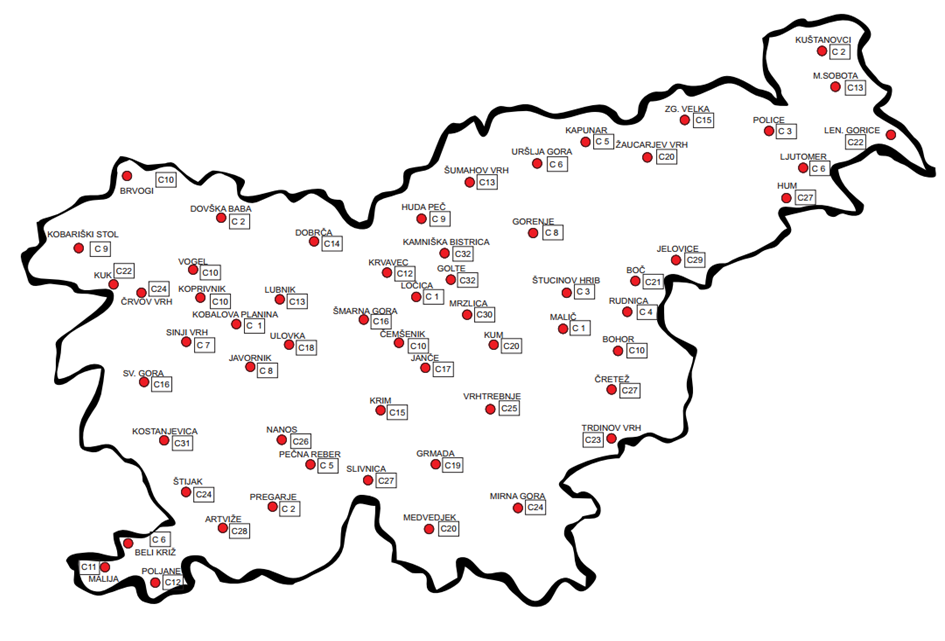 IZVAJANJE ZAŠČITE, REŠEVANJA IN POMOČI OB JEDRSKI NESREČI V TUJINIOb jedrski nesreči v tujini se po prejemu sporočila o nesreči in/ali zaznavah pri rednem monitoringu radioaktivnosti ter ugotovitvah, da se radioaktivni oblak širi proti Sloveniji, vzpostavi izredni monitoring radioaktivnosti, ki obsega naslednje meritve (zasnova izrednega monitoringa): hitrosti doz, koncentracije radionuklidov v zraku,kontaminacije tal,kontaminacije vode, živil, krme in izdelkov ter materialov,doz v okolju,osebnih doz. URSJV na podlagi zasnove izrednega monitoringa oblikuje program monitoringa radioaktivnosti za primer jedrske nesreče v tujini, ki ga tudi vodi. Program vključuje tudi navedbo izvajalcev posameznih nalog.Izvajanje ZRP ob prehodu radioaktivnega oblaka Ob prehodu radioaktivnega oblaka se na podlagi rezultatov izrednega monitoringa in predlogov strokovnih organov izvajajo naslednji zaščitni ukrepi: radiološka zaščita:prenehanje uporabe kontaminiranih oziroma lokalno pridelanih živil, vode in krmil ter predmetov,zaužitje tablet KI,uporaba osebnih zaščitnih sredstev, dekontaminacija,zaščita živali;zaklanjanje.Predloge da URSJV, zaščitne ukrepe odreja poveljnik CZ RS, izvajajo pa regijske in občinske sile za ZRP na območju prehoda radioaktivnega oblaka. Ob jedrski nesreči v tujini se na državni meji oziroma zunanji meji EU ob povečanem nadzoru radioaktivnosti živil in predmetov za splošno rabo izvaja dekontaminacija ljudi in vozil, ki prihajajo s prizadetega območja. Varstvo izvajalcev ZRP Pri izvajanju ZRP se zagotavlja varstvo pred sevanji, tako da niso presežene dozne omejitve za izvajalce zaščitnih ukrepov, ki niso poklicni delavci z viri ionizirajočega sevanja, in sicer: s seznanjanjem z ukrepi za varstvo pred sevanji in tveganjem, ki ga prinaša (tudi s seznanitvijo na kraju samem),z uporabo ustreznih zaščitnih sredstev,z izvedbo osebne dekontaminacije in dekontaminacije opreme,z izpolnjevanjem zdravstvenih zahtev,z izvajanjem radiološkega nadzora,z ukrepanjem ob prejemu doze, ki je višja od 20mSv (efektivna doza) – pregled pri zdravniku medicine dela.Dozne obremenitve reševalcev ne smejo preseči doznih omejitev za profesionalne delavce z viri ionizirajočega sevanja (izpostavljene delavce), razen v naslednji primerih: Shema 6: Preseganje doznih omejitevPreseganje doznih omejitev se lahko v zgornjih primerih odobri le izjemoma in s soglasjem specialista medicine dela, če:je oseba zdrava,se prostovoljno odloči za izvedbo naloge, je izurjena za izvedbo naloge,je seznanjena s tveganjem. Ne glede na zgornje pa ženske v rodni dobi ne smejo sodelovati pri ZRP, pri čemer bile lahko izpostavljene sevanju, ki povzroči dozo višjo od 20mSv, noseče ali doječe ženske pa ne smejo sodelovati pri zaščiti in reševanju na kontaminiranem območju.Za zagotavljanje varstva pred sevanji reševalcev so odgovorni pristojni za organiziranje enot oziroma ustanovitelji in pristojni poveljniki enot in služb CZ. Preseganje doznih omejitev odobri poveljnik CZ RS. MZ zagotovi ustrezne zmogljivosti za obravnavo zdravstvenih vidikov varstva izvajalcev ZRP.OSEBNA IN VZAJEMNA ZAŠČITA OB JEDRSKI NESREČI V TUJINIOsebna in vzajemna zaščita ob jedrski nesreči v tujini obsega: seznanjenost z učinki in nevarnostmi sevanja,uporabo sredstev za osebno in skupinsko zaščito (vključno z zaužitjem tablet KI),zadrževanje v zaprtih prostorih,osebno dekontaminacijo,uživanje varne hrane in vode (neizpostavljene, embalirane),zaščito domačih živali,seznanjenost z načinom obveščanja med nesrečo.Za organiziranje, razvijanje in usmerjanje osebne in vzajemne zaščite so pristojne občine.MERILA ZA KONČANJE DEJAVNOSTI ZAŠČITE, REŠEVANJA IN POMOČI OB JEDRSKI NESREČI V TUJINIDejavnosti ZRP ob jedrski nesreči v tujini se končajo: ko ni več pričakovati večjih izpustov in širjenja oblaka nad Slovenijo,ko so izvedeni vsi zaščitni ukrepi ob nesreči in določena zaprta območja ali območja omejene rabe,ko so vrednosti OIR zunaj zaprtega območja ali območja omejene rabe pod referenčnimi vrednostmi za uvedbo določenega zaščitnega ukrepa.O končanju dejavnosti ZRP ob jedrski nesreči v tujini odloča Vlada RS na predlog poveljnika CZ RS. Izpostava URSZR Trbovlje pripravi poročilo o izvedbi načrta.. RADIOLOŠKA NESREČARADIOLOŠKA NESREČANačrt je pripravljen za:radiološko nesrečo ob nekontrolirani vrnitvi satelita z radioaktivnimi snovmi. Značilnosti nesrečeNa satelitu je lahko:vir visoke alfa aktivnosti (izotopi plutonija) ali reaktorski vir.V prvem primeru gre za možno kontaminacijo z zelo toksičnim sevalcem alfa. V drugem primeru pomeni padec satelita kontaminacijo s fisijskimi produkti, vendar se ta kontaminacija razlikuje od tiste, ki je posledica jedrske eksplozije. Radioaktivnost je vezana predvsem na delce z visokimi specifičnimi aktivnostmi in ne vsebuje jodovih in cezijevih izotopov. Ljudi ogroža predvsem inhalacija radioaktivnih delcev, ki v posamezniku lahko povzročijo visoke doze, in ne zunanje sevanje. Območja kontaminacije so trakaste oblike, široka nekaj 10 kilometrov in dolga nekaj 100 kilometrov (npr. padec sovjetskega satelita Kosmos na kanadsko ozemlje). Zaradi neposredne kontaminacije z radioaktivnimi delci so ogroženi nekateri prehrambni pridelki (sveža zelenjava, sadje), mleko, meso in gomoljasti plodovi pa niso kontaminirani. Ocenjene doze zaradi sevanja gama s tal so znotraj mejnih vrednosti za prebivalstvo. Sateliti lahko nosijo na krovu tudi manjše količine radioaktivnih snovi v instrumentih in napravah (npr. 63Ni, 137Cs, 3H, 85Kr), ki bi ob nesreči povzročili le neznatno (dodatno) kontaminacijo oziroma obsevanje.Ob radiološki nesreči ni pričakovati nastanka verižne nesreče.OBSEG NAČRTOVANJA OB RADIOLOŠKI NESREČI Za radiološko nesrečo se pripravijo načrti na:ravni regij (regijski načrt),ravni lokalne skupnosti (občinski načrt).Temeljni načrt je državni načrt, ki določa koncept oziroma zamisel odziva na vseh ravneh načrtovanja in podrobno ureja opravljanje nalog na državni ravni.Z regijskim načrtom se načrtujejo in konkretno opredeljujejo vsa poglavja temeljnega načrta, predvsem pa izvajanje ukrepov, ki se izvajajo na podlagi meritev (Regija leži na območju splošne pripravljenosti);Z regijskim načrtom zaščite in reševanja ob jedrski ali radiološki nesreči morajo biti usklajeni tudi načrti zaščite in reševanja ob jedrski ali radiološki nesreči in načrti dejavnosti, ki jih izdelajo:Občine Hrastnik, Trbovlje in Zagorje ob Savi (občinske načrte) terPU Ljubljana, SB Trbovlje, Uprava za varno hrano, veterinarstvo in varstvo rastlin – UVHVVR OE Celje (načrt dejavnosti).Obseg načrtovanja na regijski, lokalni ravni in v NEK je določen v poglavju 1.8 in je pogojen s stopnjo ogroženosti območja.ZAMISEL IZVAJANJA ZAŠČITE, REŠEVANJA IN POMOČI OB RADIOLOŠKI NESREČIObseg dejavnosti zaščite, reševanja in pomoči (ZRP) je odvisen od: velikosti in naseljenosti prizadetega območja.Po prejemu informacije o vrnitvi oziroma padcu satelita (tudi) na območje Zasavske regije se vzpostavi izredni monitoring radioaktivnosti. Preventivno se zaščitni ukrepi (zaklanjanje, radiološka zaščita) izvajajo na vseh območjih, kjer je verjetno, da so deli satelita. Po vzpostavitvi izrednega monitoringa radioaktivnosti se zaščitni ukrepi odrejajo na podlagi meritev in priporočil strokovnih služb. Na nekaterih območjih bi bila lahko nujna tudi evakuacija, vendar ne bi bila obsežna.Izvajanje načrta poteka ob upoštevanju:splošnih načel varstva pred naravnimi in drugimi nesrečami (ZVNDN),obveznega izvajanja odločitve organov, pristojnih za vodenje Civilne zaščite (CZ) in drugih sil za ZRP (ZVNDN),varstva reševalcev in drugega osebja (ZVISJV-1),splošnih meril za odrejanje zaščitnih ukrepov (Uredba o mejnih dozah, referenčnih ravneh in radioaktivni kontaminaciji).SILE IN SREDSTVA ZA ZAŠČITO, REŠEVANJE IN POMOČ OB RADIOLOŠKI NESREČIOrgani in organizacije, ki sodelujejo pri izvedbi nalog iz regijske pristojnostiDržavni organi v regiji - Uprava RS za zaščito in reševanje, Izpostava Trbovlje; - Policijska uprava Ljubljana; - Inšpektorat za varstvo pred naravnimi in drugimi nesrečami, Izpostava Trbovlje; - Centri za socialno delo Hrastnik, Trbovlje in Zagorje ob Savi); - Upravne enote (Hrastnik, Trbovlje in Zagorje ob Savi); - Uprava za varno hrano, veterinarstvo in varstvo rastlin – UVHVVR OE CeljeJavne službe regijskega pomena: - Splošna bolnišnica Trbovlje; - Zdravstveni domovi Hrastnik, Trbovlje in Zagorje ob Savi; - Reševalne službe NMP Hrastnik, Trbovlje in Zagorje ob Savi; - Zavod za zdravstveno varstvo Celje; - Zavod za varstvo kulturne dediščine Slovenije - OE Celje.Sile za zaščito, reševanje in pomočRegijski organi vodenja CZ: - Poveljnik CZ za Zasavje; - Namestnik poveljnika CZ za Zasavje; - Člani Štaba CZ za Zasavje.Enote in službe CZ: - Oddelek za RKB izvidovanje; - Regijska enota za tehnično reševanje; - Regijski logistični center; - Regijska služba za podporo; - Enota za popolnitev regijskega centra za obveščanje ter - Informacijski center.Gasilske enote, društva, podjetja in organizacije: - Gasilska enota širšega pomena (GEŠP); - Prostovoljna gasilska društva; - Območna združenja rdečega križa Slovenije; - Javna komunalna podjetja; - Cestna podjetja; - Združenja tabornikov in skavtov.Uporabijo se sredstva za zaščito, reševanje in pomoč ter sredstva pomoči iz državnih rezerv materialnih sredstev, ki se skladno z načrtom ustrezno dopolnijo.Izpostava URSZR Trbovlje po dokončanju načrta v sodelovanju z nosilci načrtovanja pripravi pregled razpoložljivih sil in sredstev ter načrt zagotavljanja manjkajočih sil in sredstev (vzpostavitev, mednarodna pomoč itn.) za ukrepanje ob radiološki nesreči.Materialno-tehnična sredstva za izvajanje načrtaMaterialno-tehnična sredstva se načrtujejo za: - zaščitno-reševalno opremo in orodje (sredstva za osebno in skupinsko zaščito, sredstva za RKB dekontaminacijo, sredstva za nastanitev prebivalcev, oprema vozila ter tehnična in druga sredstva, ki jih potrebujejo strokovnjaki, reševalne enote, službe in reševalci) in - materialna sredstva iz državnih rezerv.Za izvajanje zaščite, reševanja in pomoči se uporabijo obstoječa sredstva, ki se zagotavljajo na podlagi predpisanih meril za organiziranje, opremljanje in usposabljanje sil za zaščito, reševanje in pomoč. O pripravljenosti in aktiviranju sredstev iz popisa  za potrebe regijskih enot in služb CZ ter drugih sil ZRP na območju regije, odloča poveljnik CZ za Zasavje, o pripravljenosti in aktiviranju sredstev iz popisa iz drugih regij ali državnih rezerv pa odloča na predlog Poveljnika CZ za Zasavje Poveljnik CZ RS.Glavni materialni viri zaščite, reševanja in pomoči so razpoložljiva sredstva za zaščito, reševanje in pomoč, namenske zaloge materialnih sredstev za zaščito, reševanje in pomoč, ki jih oblikujejo država in lokalne skupnosti, državne blagovne rezerve ter sredstva humanitarne pomoči.Namenski objekti in naprave so zaklonišča in drugi zaščitni objekti, skladišča za shranjevanje in vzdrževanje zaščitnih sredstev, reševalne opreme in sredstev humanitarne pomoči.Vlada odloča o uporabi državnih blagovnih rezerv in sredstvih humanitarne pomoči, pristojni poveljniki CZ RS pa o uporabi namenskih zalog materialnih sredstev za zaščito, reševanje in pomoč.Predvidena finančna sredstva za izvajanje načrtaFinančna sredstva se načrtujejo za: - stroške operativnega delovanja (povračila stroškov za aktivirane pripadnike CZ in drugih sil za zaščito, reševanje in pomoč), - stroške dodatnega vzdrževanja in servisiranja uporabljene opreme, - materialne stroške (prevozne stroške in storitve, gorivo, mazivo) inOPAZOVANJE, OBVEŠČANJE IN ALARMIRANJE OB RADIOLOŠKI NESREČIOpazovanjeOpazovanje ob radiološki nesreči obsega:redni in izredni monitoring radioaktivnosti.Za monitoring radioaktivnosti (redni in izredni) so pristojni Ministrstvo za naravne vire in prostor – Uprava RS za jedrsko varnost (MNVP – URSJV), Ministrstvo za zdravje – Uprava RS za varstvo pred sevanji (MZ – URSVS) in Ministrstvo za kmetijstvo, gozdarstvo in prehrano – Uprava RS za varno hrano, veterinarstvo in varstvo rastlin (MKGP – UVHVVR).Obveščanje pristojnih organov in drugih izvajalcev načrta o padcu satelitaObvestilo o padcu satelita oziroma možnosti padca satelita lahko posreduje lastnik ali država, ki ima možnost spremljanja satelitov. Potek obveščanja prikazuje naslednja shema:Shema 7: Obveščanje ob radiološki nesreči.Obveščanje pristojnih organov in drugih izvajalcev načrta na državni ravni, na podlagi prispelega obvestila in potrditve verodostojnosti informacije s strani URSJV, izvede URSZR/Center za obveščanje RS (CORS). Obveščanje splošne javnosti o radiološki nesrečiJavnost se obvešča o vseh nesrečah, ki bi lahko imele vpliv na območju Zasavja. Sporočila za javnost mora vsebovati naslednje informacije o:kraju oziroma območju, ki ga je prizadela nesreča,značilnostih nesreče,možnih vplivih,osebni in vzajemni zaščiti,zaščitnih ukrepih,omejitvah (prehrana, potovanja itn.),Obvestila do vzpostavitve delovanja Štaba CZ za Zasavje pripravlja in posreduje URSJV medijem, ki skladno z zakonom o medijih objavljajo nujna sporočila, pozneje pa sporočila pripravlja Služba za podporo poveljniku in Štabu CZ za Zasavje.Obveščanje prizadetih prebivalcev Ob radiološki nesreči bi bilo potrebno izvajati tudi nekateri zaščitni ukrepi (pogl. 3.8), o katerih bi se obveščalo prebivalstvo.Obveščanje prizadetih prebivalcevOb padcu satelita se izvajajo tudi določeni zaščitni ukrepi (pogl. 3.8). Na območjih izvajanja zaščitnih ukrepov obveščanje prizadetih prebivalcev ureja občinski načrti. AKTIVIRANJE SIL IN SREDSTEV ZA ZAŠČITO, REŠEVANJE IN POMOČ OB RADIOLOŠKI NESREČIAktiviranje sil in sredstev za ZRP, sredstev pomoči, sredstev za osebno in skupinsko zaščito ter mednarodne pomoči je odvisno od obsega in resnosti nesreče. O aktiviranju:potrebnih sil in sredstev za ZRP odloča poveljnik CZ za Zasavje, ki se aktivira po sporočilu o nesreči v tujini z vplivi na Slovenijo, in razglasi začetek uporabe tega načrta.Aktiviranje izvede Izpostava URSZR Trbovlje;sredstev pomoči iz blagovnih rezerv odloča Vlada RS na predlog poveljnika CZ RS; sredstev in opreme za osebno in skupinsko zaščito odloča poveljnik CZ RS;oziroma zaprosilu za državno pomoč (v vseh zgoraj navedenih kategorijah) odloča poveljnik CZ RS ali Vlada RS. PRISTOJNOSTI IN NALOGE ORGANOV VODENJA TER DRUGIH IZVAJALCEV NAČRTA OB RADIOLOŠKI NESREČIVodenje sil za ZRP je urejeno z Zakonom o varstvu pred naravnimi in drugimi nesrečami. Po tem zakonu se varstvo pred naravnimi in drugimi nesrečami organizira in izvaja kot enoten sistem na lokalni, regionalni in državni ravni.Posamezni državni organi in občine na območju regije imajo ob jedrski ali radiološki nesreči naloge, določene v nadaljevanju, ki jih razdelajo v načrtih dejavnosti. Le-te morajo usklajevati tudi s pristojnimi organi občin, kot so župan občine, Poveljnik CZ občine in drugi. Načrti dejavnosti so dodatki temu načrtu.Izpostava Uprave RS za zaščito in reševanje Trbovlje - Zagotavlja možnosti za delo Poveljnika in regijski Štaba CZ; - Obvešča pristojne organe o razglašenih stopnjah nevarnosti v NEK; - Zagotavlja logistično podporo pri delovanju regijskih-državnih sil; - Opravlja upravne in strokovne naloge za ZRP iz svoje pristojnosti; - Zagotavlja informacijsko podporo organom vodenja na regijski ravni ter - Opravlja druge naloge iz svoje pristojnosti.Poveljnik CZ za Zasavje- Usmerja dejavnost za zaščito, reševanje in pomoč;- Predlaga in odreja zaščitne ukrepe;- Odloča o aktiviranju sil za zaščito, reševanje in pomoč;- Vodi regijske sile za zaščito reševanje in pomoč;- Določa vodjo intervencije;- Zahteva pomoč;- Nadzoruje izvajanje nalog - spremlja stanje na prizadetem območju ter- Usmerja dejavnost za zagotavljanje osnovnih pogojev za življenje na   prizadetem območju.Štab Civilne zaščite za ZasavjeOb nesreči organizira naslednje delovne procese: - Operativno načrtovanje; - Organiziranje in izvajanje reševalnih intervencij iz regijske pristojnosti; - Zagotavlja informacijsko podporo; - Zagotavljanje logistične podpore državnim silam za zaščito, reševanje inpomoč ter - Opravljanje administrativnih in finančnih zadev.Slovenska vojska - Izvaja radiološki, dozimetrični in meteorološki monitoring, izvidovanje ogroženih področij in označevanje kontaminiranega zemljišča skupaj z drugimi silami za ZRP; - Izvaja radiološko dekontaminacijo ljudi, materialnih dobrin in zemljišč skupaj z    drugimi silami za ZRP; - Izvaja vzorčenje ter radiološke laboratorijske analize vzorcev; - Nudi pomoč pri izvajanju osnovnih ukrepov zaščite pred radiološko    kontaminacijo; - Organizira zaščito in reševanje pripadnikov SV ter sredstev, ki jih upravlja; - Nudi pomoč pri evakuaciji civilnega prebivalstva; - Nudi pomoč pri zagotavljanju pogojev za namestitev in oskrbo ogroženega    prebivalstva v primeru evakuacije; - Skladno s svojimi pristojnostmi usklajuje sodelovanje enot in služb SV pri    izvajanju nalog ZRP; - Skladno s pristojno zakonodajo zagotavlja uporabo materialnih sredstev SV    za ZRP ter - Opravlja druge naloge iz svoje pristojnosti.Policijska uprava Ljubljana: - Varuje življenje, osebno varnost in premoženje ljudi ter vzdržuje javni red na območju, ki ga je prizadela jedrska nesreča; - Zavaruje ogroženo območje; - Preprečuje, odkriva in preiskuje kazniva dejanja in prekrške, odkriva in prijema storilce kaznivih dejanj in prekrškov, druge iskane osebe ter jih izroča pristojnim organom; - Nadzira in ureja promet v skladu s stanjem prometne infrastrukture in omogoča interveniranje silam za zaščito, reševanje in pomoč; - Varuje državno mejo in izvaja mejni nadzor ter policijske naloge v zvezi s tujci v skladu z razmerami; - Z letalsko enoto policije sodeluje pri opravljanju policijskih, humanitarnih, oskrbovalnih, izvidovalnih in drugih nalog, pomembnih za zaščito, reševanje in pomoč ob jedrski nesreči; - Sodeluje pri identifikaciji žrtev; - Sodeluje z drugimi organizacijskimi enotami ministrstva ter drugimi državnimi organi, zlasti še s centri za obveščanje ter- Opravlja druge naloge iz svoje pristojnosti.Centri za socialno delo:  - Spremlja stanje in sprejema ukrepe na področju socialnega varstva na prizadetem območju predvsem pa zagotavlja usklajene aktivnosti na področju zagotavljanja ustreznih pogojev za bivanje v socialno varstvenih zavodih (domovi starejših občanov, DSO, varstveno delovni centri, VDC, centri za usposabljanje in delo – CUDV in posebni zavodi); - Sodeluje pri nastanitvi ogroženih skupin prebivalstva, predvsem oskrbovancev v socialnovarstvenih zavodih ter - Opravlja druge naloge iz svoje pristojnosti.Občine v Zasavju: - Izdelajo načrte zaščite in reševanja ob jedrski ali radiološki nesreči oziroma dele načrtov (glej 2.1), - Občine sprejema evakuiranih prebivalcev iz Posavske regije izdelajo še načrte sprejema v katerih načrtujejo zagotavljanje osnovnih pogojev za življenje za 7 dni (nastanitev, prehrano, obleko, zdravstveno pomoč, in drugo),  - Sile za ZRP občine vodijo intervencijo ob drugih jedrskih ali radioloških nesrečah (glej 7.2), - Izvajajo naloge določene v Pravilniku o uporabi tablet kalijevega jodida ter - Izvajajo druge naloge iz tega načrta in iz svoje pristojnosti.Nevladne in druge organizacijeObmočne organizacije Rdečega križa, Slovenski Karitas Celje, Gasilska zveza Hrastnik, Gasilska zveza Trbovlje in Gasilska zveza Zagorje ob Savi, taborniki in skavti ter druga društva in organizacije, ki so vključeni v akcijo zaščite, reševanja in pomoči ob jedrski nesreči, izvajajo po odredbi pristojnega poveljnika CZ naloge iz svoje pristojnosti za katere so usposobljeni in opremljeni.Javne službe, zavodi in gospodarske družbeOpravljajo naloge za izvedbo katerih so usposobljeni in opremljeni ter v skladu s svojimi načrtih dejavnosti.Operativno vodenjeOperativno vodenje dejavnosti za ZRP ob radiološki nesreči izvaja poveljnik CZ za Zasavje. Na prizadetih območjih, torej območjih razbitin satelita, vodenje izvaja vodja intervencije. Uporaba sistema zvezPri prenosu podatkov in govornem komuniciranju se lahko uporablja vse razpoložljive elektronske komunikacije in informacijska infrastruktura, ki temelji na različnih medsebojno povezanih omrežjih v skladu u Zakonom o varstvu pred naravnimi in drugimi nesrečami in Zakonom o elektronskih komunikacijah (Uradni list RS, št. 130/22 in 18/2023 – ZDU-10). Prenos podatkov in komuniciranje med organi vodenja, reševalnimi službami in drugimi izvajalci ZRP poteka s pomočjo naslednjih storitev oziroma zvez:Pri operativnem vodenju ZRP se uporabljajo: Sistem zvez ZA-RE:Podsistem radijskih zvez za neposredne in posredne radijske zveze med uporabniki radijskih postaj ter neposredne radijske zveze z regijskimi centri za obveščanje,Podsistem osebnega klica za pošiljanje kratkih besedilnih sporočil imetnikom sprejemnikov osebnega klica;Sistem ZA-RE+ za medsebojno komunikacijo med centri za obveščanje in izvajalci nalog iz načrta;Sistem ZA-RE DMR za daljinsko krmiljenje in nadzor sistema javnega alarmiranja;Sistem ZA-RE + DMR za govorne komunikacije in pošiljanje SMS sporočil. Uporabi se lahko tudi: Sistem zvez Zveze radioamaterjev Slovenije,Sistem zvez Slovenske vojske – RASTO DRM SV za enote SV,Drugi sistemi, ki/če zadovoljujejo pogoje za vključitev v enotni 
informacijsko-komunikacijski sistem na področju varstva pred naravnimi in drugimi nesrečami (npr. sistem KID). Ob izvajanju ZRP se uporabljajo tudi javne telekomunikacije: Sistem stacionarne telefonije (analogna in digitalna),Sistem mobilne telefonije in prenosa podatkov,Sistem satelitske telefonije in prenosa podatkov, Telefaks,Internet (e-pošta, videokonference, spletne aplikacije).Pri neposrednem vodenju akcij zaščite, reševanja in pomoči ob jedrski ali radiološki nesreči se uporablja sistem zvez zaščite in reševanja (ZARE) v katerem je podsistem radijskih zvez in podsistem osebnega klica. Sistem zvez ZARE se v Zasavski  regiji uporablja preko treh analognih in ene digitalne repetitorske postaje. Komunikacijsko središče tega sistema je v ReCO Trbovlje, preko katerega se zagotavlja povezovanje uporabnikov v javne in zasebne funkcionalne telekomunikacijske sisteme.Za operativne zveze v okviru enot in služb, ki izvajajo zaščito reševanje in pomoč ob jedrski nesreči se uporablja simpleksni (SI) kanal radijskih zvez ZARE, ki ga določi ReCO Trbovlje.- Analogne repetitorske postaje- Digitalne repetitorske postaje DMRUporabnost repetitorskih (SD) ter simpleksnih (SI/IS) kanalov v sistemu zvez ZARE na nivoju Zasavske regijeUporaba mobilnih repetitorskih postaj ZAREMobilne repetitorske postaje se uporablja za nadomestilo izpadlih repetitorskih postaj radijske mreže sistema zvez ZARE ali za izboljšanje delovanja omenjene mreže v primeru lokacije s slabšo pokritostjo z radijskim signalom ZARE ali potrebe po dodatnem repetitorju zaradi povečanega radijskega prometa oziroma zahteve zaradi organizacije prometa radijskih zvez ZARE ob jedrski ali radiološki nesreči. Dokončno se kanale mobilnih repetitorjev določi ob postavitvi repetitorja. Praviloma se uporabljata kanala 31 in 32, možno pa je uporabiti kateri koli repetitorski kanal sistema zvez ZARE (Slika 5)Slika 5:  Repetitorske postaje sistema zvez ZARE(ReCO Trbovlje posluša rumeno obarvane)IZVAJANJE ZAŠČITE, REŠEVANJA IN POMOČI OB RADIOLOŠKI NESREČIOb nesreči se pred padcem satelita (če so informacije na voljo) ali po padcu vzpostavi izredni monitoring radioaktivnosti, ki vključuje naslednje meritve:hitrosti doz (peš, med vožnjo ali iz letala oziroma helikopterja),kontaminacije tal in predmetov,osebne kontaminacije,kontaminacije vode, živil, krme in izdelkov ter materialov,osebnih doz.URSJV na podlagi zasnove izrednega monitoringa pripravi program monitoringa radioaktivnosti ob vrnitvi oziroma padcu satelita z radioaktivnimi snovmi, ki ga tudi vodi. Program vključuje tudi navedbo izvajalcev posameznih nalog.Izvajanje ZRP po vzpostavitvi izrednega monitoringa radioaktivnosti Po vzpostavitvi izrednega monitoringa in pridobitvi podatkov ter predlogov strokovnih organov se glede na razmere na območju v bližini mesta padca izvajajo naslednji zaščitni ukrepi: radiološka zaščita:prenehanje uporabe kontaminiranih oz. lokalno pridelanih živil, vode in krmil ter predmetov,uporaba osebnih zaščitnih sredstev,dekontaminacija,zaščita živali,nadzor in zapora območja;evakuacija;Predloge pripravi URSJV; na njihovi osnovi pa zaščitne ukrepe odredi poveljnik CZ RS; izvajajo pa regijske in občinske sile za ZRP na območju padca satelita. Varstvo izvajalcev ZRP Pri izvajanju ZRP se zagotavlja varstvo pred sevanji, tako da niso presežene dozne omejitve za izvajalce zaščitnih ukrepov, ki niso poklicni delavci z viri ionizirajočega sevanja, in sicer: s seznanjanjem z ukrepi za varstvo pred sevanji in tveganjem, ki ga prinaša (tudi s seznanitvijo na kraju samem),z uporabo ustreznih zaščitnih sredstev,z izvedbo osebne dekontaminacije in dekontaminacije opreme,z izpolnjevanjem zdravstvenih zahtev,z izvajanjem radiološkega nadzora,z ukrepanjem ob prejemu doze, ki je višja od 20mSv (efektivna doza) – pregled pri zdravniku medicine dela. Dozne obremenitve reševalcev ne smejo preseči doznih omejitev za profesionalne delavce z viri ionizirajočega sevanja (izpostavljene delavce), razen v naslednji primerih:Shema 8: Preseganje doznih omejitevPreseganje doznih omejitev se lahko v zgornjih primerih odobri samo izjemoma in s soglasjem specialista medicine dela, če:je oseba zdrava,se prostovoljno odloči za izvedbo naloge,je izurjena za izvedbo naloge,je seznanjena s tveganjem. Ne glede na zgornje pa pri ZRP, kjer bi bile lahko izpostavljene sevanju, ki povzroči dozo višjo od 20 mSv, ne smejo sodelovati ženske v rodni dobi, noseče ali doječe ženske pa ne smejo sodelovati pri zaščiti in reševanju na kontaminiranem območju. Za zagotavljanje varstva pred sevanji reševalcev so odgovorni pristojni za organiziranje enot oziroma ustanovitelji in pristojni poveljniki CZ. Preseganje doznih omejitev odobri poveljnik CZ RS. MZ zagotovi ustrezne zmogljivosti za obravnavo zdravstvenih vidikov varstva izvajalcev ZRP.OSEBNA IN VZAJEMNA ZAŠČITA OB RADIOLOŠKI NESREČIOsebna in vzajemna zaščita ob radiološki nesreči/padcu satelita obsega: uporabo sredstev za osebno zaščito (sredstva za zaščito dihal, zaščitna ogrinjala in rokavice ter obuvala),osebno dekontaminacijo, uživanje varne hrane in vode (neizpostavljene, embalirane),zaščito domačih živali,sledenje navodilom pristojnih organov za izvajanje zaščitnih ukrepov.Za organiziranje, razvijanje in usmerjanje osebne in vzajemne zaščite so pristojne občine. Področje mora biti podrobneje opredeljeno v občinskih načrtih zaščite in reševanje ob jedrski ali radiološki nesreči.MERILA ZA KONČANJE DEJAVNOSTI ZAŠČITE, REŠEVANJA IN POMOČI OB RADIOLOŠKI NESREČIDejavnosti ZRP ob radiološki nesreči oziroma padcu satelita se končajo: ko so izvedeni vsi zaščitni ukrepi ob nesreči in določena zaprta območja ali območja omejene rabe; ko so vrednosti splošnih meril pod referenčnimi vrednostmi za uvedbo določenega zaščitnega ukrepa.O končanju dejavnosti ZRP ob radiološki nesreči odloča štab CZ za Zasavje na predlog poveljnika CZ za Zasavje. Izpostava URSZR Trbovlje pripravi poročilo o izvedbi načrta.POJMI IN KRATICE UPORABLJENI V NAČRTUPojmiKraticeSEZNAM PRILOG IN DODATKOV K NAČRTOM ZIRPRILOGESkupne priloge:P-1 	Podatki o poveljniku, namestniku poveljnika in članih RŠ CZ za ZasavjeP-2 	Podatki o dežurnih osebah na Izpostavi URSZR TrbovljeP-3 	Pregled sil za zaščito, reševanje in pomoč (Skupni podatek za posamezno enoto/službo)P-4 	Podatki o organih, službah in enotah CZ (Regija/občine)P-5 	Seznam zbirališč sil za zaščito, reševanje in pomočP-6 	Pregled osebne in skupne opreme ter sredstev pripadnikov regijskih enot za zaščito, reševanje in pomočP-7 	Pregled javnih in drugih služb, ki opravljajo dejavnosti pomembne za zaščito in reševanje (Zasavje)P-8 	Pregled materialnih sredstev iz državnih rezerv za primer naravnih in drugih nesreč (Regija)P-9 	Pregled materialnih sredstev iz državnih blagovnih rezerv za primer naravnih in drugih nesreč (RS)P-10 	Pregled gradbenih organizacij v ZasavjuP-11 	Gasilske enote s poveljniki in namestnikiP-12 	Pregled gasilskih enot širšega pomena in njihovih pooblastil  s podatki o poveljnikih in namestnikih poveljnikovP-13 	Pregled avtomobilskih lestev za gašenje in reševanje iz visokih zgradbP-14 	Pregled avtomobilskih cistern za prevoz pitne vodeP-15 	Podatki o odgovornih osebah, ki se jih obvešča o nesreči (Zasavje)P-16 	Pregled kontaktnih organov drugih držav in mednarodnih organizacij, dežel in županij sosednjih držav (RS)P-17 	Seznam prejemnikov informativnega biltena (Zasavje)P-18 	Seznam medijev, ki bodo posredovala obvestilo o izvedenem alarmiranju in napotke za izvajanje zaščitnih ukrepovP-19 	Radijski imenik sistema zvez ZARE, ZARE+P-20 	Pregled sprejemališč za evakuirane prebivalceP-21 	Pregled objektov, kjer je možna začasna nastanitevP-22 	Pregled organizacij, ki zagotavljajo prehranoP-23 	Pregled lokacij načrtovanih za potrebe zaščite in reševanjaP-24 	Pregled enot, služb in drugih operativnih sestavov društev in drugih nevladnih organizacij, ki sodelujejo pri reševanjuP-25 	Pregled človekoljubnih organizacijP-26 	Centri za socialno deloP-27 	Pregled zdravstvenih domov in reševalnih postajP-28 	Pregled splošnih in specialističnih bolnišnicP-29 	Veterinarske organizacije v ZasavjuP-30 	Pregled stacionarnih virov tveganja zaradi nevarnih snovi (Zasavje)P-31 	Kulturna dediščina v Zasavju (Hrastnik in Trbovlje, Zagorje ob Savi)Posebne priloge:P–201	Splošna merila, akcijske ravni (AR) in operativne intervencijske ravni (OIR)P–202 	Obveščanje izvajalcev načrta ob jedrski nesreči v NEK, ob jedrski nesreči v tujini in ob radiološki nesrečiP– 03	Obveščanje drugih držav in mednarodnih organizacijP–204	Obveščanje drugih organov in organizacijP–205	Besedila prvih obvestil za javnost ob razglašenih stopnjah nevarnosti v NEK in postopek obveščanjaP–206	Aktiviranje sil na državni ravniP–207	Seznam sredstev pomočiP–208	Seznam rezervnih sredstev in opreme za osebno in skupinsko zaščitoP–209	Obrazci prošenj za mednarodno pomočP–210	Načrt operativnega vodenja ob jedrski nesreči v NEK, ob jedrski nesreči v tujini in radiološki nesrečiP–211	Načrt uporabe zvez ob jedrski nesreči v NEK, ob jedrski nesreči v tujini, ob radiološki nesrečiP–212	Postopki za prenehanje izrednega dogodka (dejavnosti po končanju ZRP)P–213	Ažuriranje načrtaDODATKISkupni dodatkiD – 1		Načrtovana finančna sredstva za izvajanje načrtaD – 2		Načrt regije za zagotovitev prostorov za delovanje štaba CZ (se nahaja v dodatku d-22/3)D – 3		Načrt organizacije delovanja regijskega logističnega centraD – 4		Načrt zagotavljanja zvez ob nesrečiD – 5		Navodilo za organiziranje in vodenje informacijskega centraD – 6		Navodilo za izvajanje psihološke pomočiD – 7		Navodila prebivalcem za ravnanje ob različnih nesrečah od 1-46D – 8		Navodilo za obveščanje ob nesrečiD – 12		Vzorec obrazca za spremljanje materialne in finančne pomočiD – 13 	Vzorec obrazca za povrnitev stroškov občinam ob nesrečiD – 14 	Vzorec odredbe o aktiviranju sil za ZRPD – 15 	Vzorec delovnega nalogaD – 17 	Vzorec prošnje za mednarodno/državno pomočD – 19 	Vzorec sklepa o aktiviranju načrta ZIR ob nesrečiD – 20 	Vzorec sklepa o preklicu izvajanja zaščitnih ukrepov in nalog ZRPD – 22 	Načrti dejavnosti (izpostava, CORS, MZ, MNZ, SV, MZIP, MZZ, MF, MGRT, MDDSZ, MKO, MIZŠ, MK, MP in UKOM)D – 22/1 	Načrt dejavnosti ministrstva za notranje zadeve in policijeD – 22/2 	Načrt splošne bolnišnice Trbovlje za masovne nesreče in izredne razmere v slučaju elementarnih in drugih večjih nesrečD – 22/3 	Načrt dejavnosti izpostave URSZR TrbovljeD – 22/4 	Načrt dejavnosti ReCO TrbovljeD – 22/5 	Načrt dejavnosti slovenske vojske - direktiva VihraPosebni dodatkiD – 201	Načrt dejavnosti MO/URSZRD – 202	Načrt dejavnosti MNVP/URSJVD – 203	Načrt dejavnosti MOPED – 204 	Načrt dejavnosti MNZD – 205	Načrt dejavnosti MZD – 206	Načrt dejavnosti MKGPD – 207	Načrt dejavnosti MzID – 208	Načrt dejavnosti MZEZD – 209	Načrt dejavnosti MFD – 210	Načrt dejavnosti MGTŠD – 211	Načrt dejavnosti MDDSZEMD – 212	Načrt dejavnosti MSPD – 213	Načrt dejavnosti MVID – 214 	Načrt dejavnosti MVZID – 215	Načrt dejavnosti MJUD – 216 	Načrt dejavnosti MPD – 217	Načrt dejavnosti MKD – 218	Načrt dejavnosti UKOMSLIKE IN SHEMESlike:Slika 1: Območja načrtovanja zaščitnih ukrepov ob jedrski nesreči v NEK.OPU (3 km), OTU (10 km) in ROU (25 km).Slika 2:  Repetitorske postaje sistema zvez ZARESlika 3: Jedrske elektrarne v Evropi marca 2022 (vir: euronuclear.org)Sheme: Shema 1: Časovni okviri za izvedbo posameznih dejavnosti po razglasitvi splošne nevarnosti ob jedrski nesreči v NEKShema 2: Izvedba zaščite, reševanja in pomoči ob jedrski nesreči v NEK (koncept odziva)Shema 3: Aktiviranje ob jedrski ali radiološki nesreči v NEK na regijski ravniShema 3: Obveščanje ob jedrski nesreči v NEKShema 4: Aktiviranje ob jedrski ali radiološki nesreči v NEK na regijski ravniShema 5: Potek ZRP po vzpostavitvi izrednega monitoringa radioaktivnostiShema 6: Preseganje doznih omejitev Preseganje doznih omejitev (vir: Uredba o mejnih dozah, referenčnih ravneh in radioaktivni kontaminaciji (Uradni list RS, št. 18/18)OrganDatumPodpis odgovorne osebeIzdelalIzpostava URSZRTrbovljeAleksander ResmanSvetovalec za ZiRObravnaval - OdobrilŠtab CZ za ZasavjeSimon LasPoveljnik CZ za ZasavjeSprejelIzpostava URSZRTrbovljeBoštjan BreznikarVodja IzpostaveSkrbnikIzpostava URSZRTrbovljeAleksander ResmanSvetovalec za ZiRP - 201Splošna merila, akcijske ravni (AR) in operativne intervencijske ravni (OIR)NalogaČasKlasifikacija nevarnosti<15 minPrvo obvestilo NEK zunanjim organom<15 minPrvo obvestilo za splošno javnost<1 hObvestilo državam znotraj ROU – Republika Hrvaška<1 hZačetek izvajanja zaščitnih ukrepov <1 hSporočilo za sosednje države in mednarodne organizacije<2 hVzpostavitev sprejemališč<3 hNovinarska konferenca za medije<4 hOPUIzpostave URSZR, regije in občineOTU Izpostave URSZR, regije in občineROUIzpostave URSZR,regije in občineOSPIzpostave URSZR, regije in občineOSP Izpostave URSZR, regije za sprejem in oskrbo BrežicePosavska regijaKrškoBrežicePosavska regijaKrško Brežice BrežicePosavska regijaKrško BrežiceSevnicaKostanjevicaNovo mestoDolenjska regija regijaŠentjernejŠkocjanŠmarješke T.CeljeZahodnoštajerska regijaLaškoDobjeŠentjurKozjePodčetrtekBistrica ob SotliIzpostave /regije ali deli z občinami, ki niso zajeti v stolpcih 1,2,3Ljubljana, Ljubljanska regijaNovo mestoDolenjska regijaCeljeZahodno- štajerska regijaMariborVzhodno- štajerska regijaD - 19Vzorec sklepa o aktiviranju načrta ZIR ob nesrečiD – 22/5Načrt dejavnosti slovenske vojske-direktiva vihraP - 1Podatki o poveljniku, namestniku poveljnika in članih štaba CZP - 3Pregled sil za zaščito, reševanje in pomočP - 7Pregled javnih in drugih služb, ki opravljajo dejavnosti ZRPP - 11Gasilske enote s poveljniki in namestnikiP - 12Gasilske enote širšega pomena in njihovih pooblastil s podatki o poveljnikih in njihovih namestnikihP - 24Pregled enot, služb in drugih operativnih sestavov društev in drugih nevladnih organizacij, ki sodelujejo pri reševanjuP - 25Pregled človekoljubnih organizacijP - 26Centri za socialno deloP - 27Pregled zdravstvenih domov in reševalnih postajP - 28Splošna bolnišnica TrbovljeP - 6Pregled osebne in skupne opreme ter sredstev pripadnikov enot za zaščito, reševanje in pomočP - 8Pregled materialnih sredstev iz državnih rezerv za primer naravnih in drugih nesrečP - 9Pregled materialnih sredstev iz državnih blagovnih rezerv za primer naravnih in drugih nesrečD - 1Načrtovana finančna sredstva za izvajanje načrtaP - 17Seznam prejemnikov informativnega biltenaP - 18Seznam medijev, ki bodo posredovala obvestilo o izvedenem alarmiranju in napotke za izvajanje zaščitnih ukrepovP - 202Obveščanje izvajalcev načrta ob jedrski nesreči v NEKP - 204Obveščanje drugih organov in organizacijP - 205Besedila prvih obvestil za javnost ob razglašenih stopnjah nevarnosti v NEK in postopek obveščanjaD - 5Navodilo za organiziranje in vodenje informacijskega centraD - 7Navodila prebivalcem za ravnanje ob različnih nesrečah od 1-46D - 8Navodilo za obveščanje ob nesrečiP – 8Pregled materialnih sredstev iz državnih rezerv za primer naravnih in drugih nesrečP – 9Pregled materialnih sredstev iz državnih blagovnih rezerv za primer naravnih in drugih nesrečP – 206Aktiviranje sil na državni ravniD – 12Vzorec obrazca za spremljanje materialne in finančne pomočiD – 14Vzorec odredbe o aktiviranju sil za ZRPD – 17Vzorec prošnje za mednarodno/državno pomočD – 19Vzorec sklepa o aktiviranju načrta ZIR ob nesrečiD – 22/3Načrt dejavnosti Izpostave URSZR TrbovljeD – 22/5Načrt dejavnosti slovenske vojske - direktiva VihraD – 22/1Načrt dejavnosti MNZ – PU LjubljanaP – 26Centri za socialno deloP – 4Podatki o organih, službah in enotah CZ Zasavskih občinP – 24Pregled enot, služb in drugih operativnih sestavov društev in drugih nevladnih organizacij, ki sodelujejo pri reševanjuP – 7Pregled javnih in drugih služb, ki opravljajo dejavnosti ZRPD – 2Načrt regije za zagotovitev prostorov za delovanje štaba CZ (se nahaja v dodatku d-22/3)D - 22/3Načrt dejavnosti izpostave URSZR TrbovljeNumerična oznaka kanala (A-analogni)Lokacija repetitorjaRegijaRegijski center za obveščanje10ČemšenikZasavskaTrbovlje20KumZasavskaTrbovlje30MrzlicaZasavskaTrbovljeNumerična oznaka kanala (D-digitalni)Lokacija repetitorjaRegijaRegijski center za obveščanje30MrzlicaZasavskaTrbovljeZveze ZAREPrikaz uporabnosti repetitorskih kanalov po občinah v regijiPrikaz uporabnosti repetitorskih kanalov po občinah v regijiPrikaz uporabnosti repetitorskih kanalov po občinah v regijiZveze ZAREHrastnikTrbovljeZagorje ob SaviOdprt repetitor (SD)D-30, A-20D-30, A-20D-30, A-20, A-10Dodeljen repetitor (SD)A-30A-30A-30Dodeljeni simpleksA-35A-36A-37SimpleksKanale od 35 do 37, 43 in 49 (izjemoma tudi 38 do 41) dodeli na zahtevo ReCO TrbovljeKanale od 35 do 37, 43 in 49 (izjemoma tudi 38 do 41) dodeli na zahtevo ReCO TrbovljeKanale od 35 do 37, 43 in 49 (izjemoma tudi 38 do 41) dodeli na zahtevo ReCO TrbovljeD - 4Načrt zagotavljanja zvez ob nesrečiD – 22/4Načrt dejavnosti ReCO TrbovljeVrsta ukrepaReferenčne ravni[mSv]reševanje življenj,preprečevanje taljenja reaktorske sredice,preprečevanje velikega izpusta radioaktivnih snovi500preprečevanje resnih zdravstvenih poškodb,preprečevanje velike škode,popravilo varnostnih sistemov jedrskega reaktorja100krajša opravila, povezana z vzpostavitvijo prvotnega stanja,izvajanje takojšnjih zaščitnih in drugih ukrepov, vzorčevanje v okolju50daljša opravila, povezana z vzpostavitvijo prvotnega stanja,rutinsko delo ob intervencijah,dela, ki niso neposredno povezana z izrednim dogodkom20D - 205Načrt dejavnosti MZP - 212Postopki za prenehanje izrednega dogodka (postopki po končanju ZRP)D- 20Vzorec sklepa o preklicu izvajanja zaščitnih ukrepov in nalog ZRPP - 201Splošna merila, akcijske (AR) in operativne intervencijske ravni (OIR)P - 1Podatki o poveljniku, namestniku poveljnika in članih štaba CZP - 3Pregled sil za zaščito, reševanje in pomočP - 7Pregled javnih in drugih služb, ki opravljajo dejavnosti ZRPP - 11Gasilske enote s poveljniki in namestnikiP - 12Gasilske enote širšega pomena in njihovih pooblastil s podatki o poveljnikih in njihovih namestnikihP - 24Pregled enot, služb in drugih operativnih sestavov društev in drugih nevladnih organizacij, ki sodelujejo pri reševanjuP - 25Pregled človekoljubnih organizacijP - 26Centri za socialno deloP - 27Pregled zdravstvenih domov in reševalnih postajP - 28Splošna bolnišnica TrbovljeP - 6Pregled osebne in skupne opreme ter sredstev pripadnikov enot za zaščito, reševanje in pomočP - 8Pregled materialnih sredstev iz državnih rezerv za primer naravnih in drugih nesrečP - 9Pregled materialnih sredstev iz državnih blagovnih rezerv za primer naravnih in drugih nesrečD - 1Načrtovana finančna sredstva za izvajanje načrtaP - 15Podatki o odgovornih osebah, ki se jih obvešča o nesrečiP - 17Seznam prejemnikov informativnega biltenaP - 18Seznam medijev, ki bodo posredovala obvestilo o izvedenem alarmiranju in napotke za izvajanje zaščitnih ukrepovP - 204Obveščanje drugih organov in organizacijP - 202Obveščanje izvajalcev načrta ob nesreči v tujiniD - 14Vzorec odredbe o aktiviranju sil za ZRPD - 19Vzorec sklepa o aktiviranju načrta ZIR ob nesrečiP - 8Pregled materialnih sredstev iz državnih rezerv za primer naravnih in drugih nesrečP – 9Pregled materialnih sredstev iz državnih blagovnih rezerv za primer naravnih in drugih nesrečP - 207Seznam sredstev pomočiP - 6Pregled osebne in skupne opreme ter sredstev pripadnikov enot za zaščito, reševanje in pomočP – 208Seznam rezervnih sredstev in opreme za osebno in skupinsko zaščitoD - 17Vzorec prošnje za mednarodno/državno pomočD – 22/3Načrt dejavnosti Izpostave URSZR TrbovljeD – 22/5Načrt dejavnosti slovenske vojske - direktiva VihraD – 22/1Načrt dejavnosti MNZ – PU LjubljanaP – 26Centri za socialno deloP – 4Podatki o organih, službah in enotah CZ Zasavskih občinP – 24Pregled enot, služb in drugih operativnih sestavov društev in drugih nevladnih organizacij, ki sodelujejo pri reševanjuP – 7Pregled javnih in drugih služb, ki opravljajo dejavnosti ZRPNumerična oznaka kanala (A-analogni)Lokacija repetitorjaRegijaRegijski center za obveščanje10ČemšenikZasavskaTrbovlje20KumZasavskaTrbovlje30MrzlicaZasavskaTrbovljeNumerična oznaka kanala (D-digitalni)Lokacija repetitorjaRegijaRegijski center za obveščanje30MrzlicaZasavskaTrbovljeZveze ZAREPrikaz uporabnosti repetitorskih kanalov po občinah v regijiPrikaz uporabnosti repetitorskih kanalov po občinah v regijiPrikaz uporabnosti repetitorskih kanalov po občinah v regijiZveze ZAREHrastnikTrbovljeZagorje ob SaviOdprt repetitor (SD)D-30, A-20D-30, A-20D-30, A-20, A-10Dodeljen repetitor (SD)A-30A-30A-30Dodeljeni simpleksA-35A-36A-37SimpleksKanale od 35 do 37, 43 in 49 (izjemoma tudi 38 do 41) dodeli na zahtevo ReCO TrbovljeKanale od 35 do 37, 43 in 49 (izjemoma tudi 38 do 41) dodeli na zahtevo ReCO TrbovljeKanale od 35 do 37, 43 in 49 (izjemoma tudi 38 do 41) dodeli na zahtevo ReCO TrbovljeD - 4Načrt zagotavljanja zvez ob nesrečiD - 202Načrt dejavnosti MNVP/URSJVVrsta ukrepaReferenčne ravni[mSv]reševanje življenj,preprečevanje taljenja reaktorske sredice,preprečevanje velikega izpusta radioaktivnih snovi500preprečevanje resnih zdravstvenih poškodb,preprečevanje velike škode,popravilo varnostnih sistemov jedrskega reaktorja100krajša opravila, povezana z vzpostavitvijo prvotnega stanja,izvajanje takojšnjih zaščitnih in drugih ukrepov,vzorčevanje v okolju50daljša opravila, povezana z vzpostavitvijo prvotnega stanja,rutinsko delo ob intervencijah,dela, ki niso neposredno povezana z izrednim dogodkom20D - 205Načrt dejavnosti MZD - 7Navodila prebivalcem za ravnanje ob različnih nesrečah od 1- 46D - 20Vzorec sklepa o preklicu izvajanja zaščitnih ukrepov in nalog ZRPP - 201Splošna merila, akcijske ravni (AR) in operativne intervencijske ravni (OIR)P - 1Podatki o poveljniku, namestniku poveljnika in članih štaba CZP - 3Pregled sil za zaščito, reševanje in pomočP - 7Pregled javnih in drugih služb, ki opravljajo dejavnosti ZRPP - 11Gasilske enote s poveljniki in namestnikiP - 12Gasilske enote širšega pomena in njihovih pooblastil s podatki o poveljnikih in njihovih namestnikihP - 24Pregled enot, služb in drugih operativnih sestavov društev in drugih nevladnih organizacij, ki sodelujejo pri reševanjuP - 25Pregled človekoljubnih organizacijP - 26Centri za socialno deloP - 27Pregled zdravstvenih domov in reševalnih postajP - 28Splošna bolnišnica TrbovljeP - 6Pregled osebne in skupne opreme ter sredstev pripadnikov enot za zaščito, reševanje in pomočP - 8Pregled materialnih sredstev iz državnih rezerv za primer naravnih in drugih nesrečP - 9Pregled materialnih sredstev iz državnih blagovnih rezerv za primer naravnih in drugih nesrečD - 1Načrtovana finančna sredstva za izvajanje načrtaP - 15Podatki o odgovornih osebah, ki se jih obvešča o nesrečiP - 17Seznam prejemnikov informativnega biltenaP - 18Seznam medijev, ki bodo posredovala obvestilo o izvedenem alarmiranju in napotke za izvajanje zaščitnih ukrepovP - 204Obveščanje drugih organov in organizacijP - 202Obveščanje izvajalcev načrta ob nesreči v tujiniP - 204Obveščanje drugih organov in organizacijD - 14Vzorec odredbe o aktiviranju sil za ZRPD - 19Vzorec sklepa o aktiviranju načrta ZIR ob nesrečiP - 8Pregled materialnih sredstev iz državnih rezerv za primer naravnih in drugih nesrečP – 9Pregled materialnih sredstev iz državnih blagovnih rezerv za primer naravnih in drugih nesrečP - 207Seznam sredstev pomočiP - 6Pregled osebne in skupne opreme ter sredstev pripadnikov enot za zaščito, reševanje in pomočP – 208Seznam rezervnih sredstev in opreme za osebno in skupinsko zaščitoD - 17Vzorec prošnje za mednarodno/državno pomočD – 22/3Načrt dejavnosti Izpostave URSZR TrbovljeD – 22/5Načrt dejavnosti slovenske vojske - direktiva VihraD – 22/1Načrt dejavnosti MNZ – PU LjubljanaP – 26Centri za socialno deloP – 4Podatki o organih, službah in enotah CZ Zasavskih občinP – 24Pregled enot, služb in drugih operativnih sestavov društev in drugih nevladnih organizacij, ki sodelujejo pri reševanjuP – 7Pregled javnih in drugih služb, ki opravljajo dejavnosti ZRPP – 7Pregled javnih in drugih služb, ki opravljajo dejavnosti ZRPNumerična oznaka kanala (A-analogni)Lokacija repetitorjaRegijaRegijski center za obveščanje10ČemšenikZasavskaTrbovlje20KumZasavskaTrbovlje30MrzlicaZasavskaTrbovljeNumerična oznaka kanala (D-digitalni)Lokacija repetitorjaRegijaRegijski center za obveščanje30MrzlicaZasavskaTrbovljeZveze ZAREPrikaz uporabnosti repetitorskih kanalov po občinah v regijiPrikaz uporabnosti repetitorskih kanalov po občinah v regijiPrikaz uporabnosti repetitorskih kanalov po občinah v regijiZveze ZAREHrastnikTrbovljeZagorje ob SaviOdprt repetitor (SD)D-30, A-20D-30, A-20D-30, A-20, A-10Dodeljen repetitor (SD)A-30A-30A-30Dodeljeni simpleksA-35A-36A-37SimpleksKanale od 35 do 37, 43 in 49 (izjemoma tudi 38 do 41) dodeli na zahtevo ReCO TrbovljeKanale od 35 do 37, 43 in 49 (izjemoma tudi 38 do 41) dodeli na zahtevo ReCO TrbovljeKanale od 35 do 37, 43 in 49 (izjemoma tudi 38 do 41) dodeli na zahtevo ReCO TrbovljeD - 4Načrt zagotavljanja zvez ob nesrečiD - 202Načrt dejavnosti MNVP/URSJVVrsta ukrepaReferenčne ravni[mSv]reševanje življenj,preprečevanje taljenja reaktorske sredice,preprečevanje velikega izpusta radioaktivnih snovi500preprečevanje resnih zdravstvenih poškodb,preprečevanje velike škode,popravilo varnostnih sistemov jedrskega reaktorja100krajša opravila, povezana z vzpostavitvijo prvotnega stanja,izvajanje takojšnjih zaščitnih in drugih ukrepov, vzorčevanje v okolju50daljša opravila, povezana z vzpostavitvijo prvotnega stanja,rutinsko delo ob intervencijah,dela, ki niso neposredno povezana z izrednim dogodkom20D - 205Načrt dejavnosti MZD – 20Vzorec sklepa o preklicu izvajanja zaščitnih ukrepov in nalog ZRPDržavna ravenRaven, ki ne vključuje regijske ravni. Če je vključena tudi regijska raven, se uporablja besedna zveza raven države. EvakuacijaObsega priprave in organizirano preselitev prebivalcev z ogroženih na varnejša območja ter začasen umik, razpršitev in druge oblike začasne premestitve prebivalcev zaradi njihove zaščite pred nevarnostmi. Evakuacija lahko obsega tudi nujno preselitev živine in drugih domačih živali, kulturne dediščine ter dobrin, ki so nujno potrebne za življenje.Izredni dogodekOkoliščina ali dogodek, ki ni običajen in pri katerem se zmanjša sevalna ali jedrska varnost ali je zmanjšana raven varstva pred sevanji. Zaradi stanja, ki je posledica izrednega dogodka, je treba začeti takojšne priprave ali izvajanje ukrepov za preprečitev ali odpravo posledic za zdravje in varnost ljudi ter kakovost njihovega življenja, za preprečitev posledic na premoženje in okolje ali za odpravo tveganj, ki vodijo do takih resnih posledic. Za dogodke, ki ne dosegajo praga nesreče, izvajalec sevalne dejavnosti pripravi Navodilo za ukrepanje v primeru izrednega dogodka, ob nesrečah pa se na ustreznih ravneh načrtovanja pripravijo načrti zaščite in reševanja.NesrečaDogodek ali vrsta dogodkov, povzročenih po nenadzorovanih naravnih in drugih silah, ki prizadenejo oziroma ogrozijo življenje ali zdravje ljudi, živali ter premoženje, povzročijo škodo na kulturni dediščini in okolju v takem obsegu, da je za njihov nadzor in obvladovanje potrebno uporabiti posebne ukrepe, sile in sredstva, ker ukrepi rednih dejavnosti, sile in sredstva ne zadostujejo. Radiološka, kemijska in biološka zaščitaObsega ukrepe ter sredstva za neposredno zaščito pred učinki jedrskega, kemičnega in biološkega orožja ter pred posledicami nesreč z nevarnimi snovmi. V tem načrtu se zaradi narave nesreče uporablja besedna zveza radiološka zaščita.Sprejem in oskrba ogroženih prebivalcevObsegata njihovo nastanitev in oskrbo s pitno vodo, hrano, obleko ter drugimi življenjsko pomembnimi sredstvi, oskrbo z električno energijo, nujno zdravstveno oskrbo, psihološko pomoč ter obveščanje in izobraževanje šoloobveznih otrok. Zaščitni ukrepi - Prostorski, urbanistični, gradbeni in drugi tehnični ukrepi;-  evakuacija;- sprejem in oskrba ogroženih prebivalcev;- radiološka, kemijska in biološka zaščita;- zaklanjanje;- zaščita kulturne dediščine.ZaklanjanjeObsega zaklanjanje ljudi v zakloniščih, zaklonilnikih in drugih objektih, ki omogočajo zaščito pred ruševinami, radiološkimi in drugimi nevarnostmi v vojni ter ob drugih nesrečah. V tem načrtu je kot zaklanjanje pojmovano zadrževanje v zaprtih prostorih običajnih zgradb z izklopljeno ventilacijo.Zaščita kulturne dediščine Obsega ukrepe, dejavnosti in sredstva za zaščito stavbne in druge nepremičnine kulturne dediščine ter premičnih predmetov in njihovih zbirk, ki imajo veliko kulturno vrednost pred vojnimi nevarnostmi ter naravnimi in drugimi nesrečami.ARAkcijske ravniARAOAgencija za radioaktivne odpadkeARSOAgencija RS za okoljeBr.Občina BrežiceCORSCenter za obveščanje Republike SlovenijeCsCezijCSRAOCentralno skladišče radioaktivnih odpadkovCZCivilna zaščitaDDodatekDEHIDržavna enota za hitre intervencijeEADRCCEvroatlantski center za usklajevanje pomoči ob nesrečah 
(Euroatlantic Disaster Response Coordination Centre)ECURIEEuropean Community Urgent Radiological Information ExchangeEHIEnota za hitre intervencijeEUEvropska unijaEU – ERCCEvropska unija – Center za usklajevanje nujnega odziva(EU – Emergency Response Coordination Centre) GPUGeneralna policijska upravaIJodIRSVNDNInšpektorat Republike Slovenije za varstvo pred naravnimi in drugimi nesrečamiJRKBO SVEnote za jedrsko, radiološko, kemično in biološko obrambo Slovenske vojskeKIKalijev jodidKIDSistem za komuniciranje med izrednim dogodkom URSJVKKMestna občina KrškoKrKriptonMAAE /IAEAMednarodna agencija za atomsko energijo
International Atomic Energy AgencyMDDSZEMMinistrstvo za delo, družino, socialne zadeve in enake možnostiMFMinistrstvo za financeMGTŠMinistrstvo za gospodarstvo, turizem in športMzIMinistrstvo za infrastrukturoMVIMinistrstvo za vzgojo in izobraževanjeMVZIMinistrstvo za visoko šolstvo, znanost in inovacijeMJUMinistrstvo za javno upravoMKMinistrstvo za kulturoMKGPMinistrstvo za kmetijstvo, gozdarstvo in prehranoMNVPMinistrstvo za naravne vire in prostorMNZMinistrstvo za notranje zadeveMOMinistrstvo za obramboMOPEMinistrstvo za okolje, podnebje in energijoMPMinistrstvo za pravosodjeMZEZMinistrstvo za zunanje in evropske zadeveMZMinistrstvo za zdravjeNCKUNacionalni center za krizno upravljanjeNEKNuklearna elektrarna KrškoNiNikeljOC SVOperativni center Slovenske vojskeOKC GPUOperativni komunikacijski center Generalne policijske upraveOIROperativna intervencijska ravenOPUObmočje preventivnih (zaščitnih) ukrepov ob nesreči v NEKOSPObmočje splošne pripravljenosti ob nesreči v NEKOTUObmočje takojšnjih (zaščitnih) ukrepov ob nesreči v NEKPPrilogaP(oveljnik) CZ RSPoveljnik Civilne zaščite Republike SlovenijePo.Posavska regijaReCORegijski center za obveščanjeRKBRadiološko, kemično in biološkoROURazširjeno območje (zaščitnih) ukrepov ob nesreči v NEKRSRepublika SlovenijaSrStroncijSVSlovenska vojskaŠ(tab) CZ RSŠtab Civilne zaščite Republike SlovenijeUKOMUrad Vlade Republike Slovenije za komuniciranjeUN - OCHAUrad združenih narodov za usklajevanje humanitarnih aktivnosti 
(United Nations Office for Coordination of Humanitarian Affairs)URSJVUprava Republike Slovenije za jedrsko varnostURSVSUprava Republike Slovenije za varstvo pred sevanjiURSZRUprava Republike Slovenije za zaščito in reševanjeUVHVVRUprava Republike Slovenije za varno hrano, veterinarstvo in varstvo rastlinUVINZRUredba o vsebini in izdelavi načrtov zaščite in reševanjaZRPZaščita, reševanje in pomočZUZaščitni ukrepZVISJVZakon o varstvu pred ionizirajočimi sevanji in jedrski varnostiZVNDNZakon o varstvu pred naravnimi in drugimi nesrečami